___14.07.2016_                                                                                       _381-пс.ГрачевкаО внесении изменений  в постановление администрации муниципального образования Грачевский район от 09.10.2013  № 1011-п    В соответствии со статьей 179 от 31.07.1998 года № 145-ФЗ Бюджетного кодекса Российской Федерации, статьей 53 Расходы местных бюджетов от 06.10.2003 года № 131-ФЗ и  постановлением  администрации Грачевского района от 17.08.2015 №535-п  «Об утверждении порядка разработки, реализации и оценки эффективности муниципальных программ Грачевского района Оренбургской области» п о с т а н о в л я ю:         1. Приложение № 1 к постановлению администрации Грачевского района Оренбургской области от 09.10.2013 №1011-п «Об утверждении муниципальной программы «Развитие культуры Грачевского района на 2014-2021 годы» изложить в новой редакции согласно приложению №1 к настоящему постановлению.         2. Контроль за исполнением настоящего постановления возложить на заместителя главы администрации по социальным вопросам Ю.М.Бурдакову.        3. Постановление вступает в силу со дня его подписания и подлежит размещению на официальном сайте администрации муниципального образования Грачевский район и на сайте www. право-грачевка.рф.И.о. главы администрации	             Ю.П.СигидаевРазослано: Бурдаковой Ю.М., финансовый отдел, отдел экономики,  организационно-правовой отдел, Счетная палата, отдел культуры.МУНИЦИПАЛЬНАЯ ПРОГРАММА«Развитие культуры Грачёвского района на 2014-2021 годы» Муниципальная программа«Развитие культуры Грачёвского района на 2014-2021 годы»Паспорт  муниципальной программы «Развитие культуры Грачёвского района на 2014-2021 годы»1.Общая характеристика.Культура как самостоятельная отрасль по своей структуре неоднородна и представляет сферу библиотечного, клубного, музейного дела, образовательные учреждения в сфере культуры.Реализацию конституционного права жителей «на участие в культурной жизни и пользовании учреждениями культуры, на доступ к культурным ценностям» обеспечивают общедоступные учреждения культуры, в том числе и учреждения, подведомственные отделу культуры администрации МО Грачёвский район.По мере возрастания роли культуры в обществе она перестает быть просто одной из форм удовлетворения потребностей. Вывод культуры на уровень, когда она становится активным участником социально-экономических процессов, требует определенных усилий со стороны администрации МО Грачёвский район.Наиболее эффективным методом решения накопившихся в сфере культуры проблем является программно-целевой метод, позволяющий обеспечить комплексный подход к творческому и культурному развитию общества, личности, повысить участие населения в культурной жизни города.В учреждениях культуры Грачёвского района требуют решения назревшие проблемы:- недостаточное финансирование на приобретение периодических изданий и пополнение библиотечных фондов; -  несоответствие сохранности требованиям условия хранения в музее (требуется  монтаж системы вентиляции и кондиционирования воздуха, замена отопительной системы,  де монтаж крыши),   ощущается  дефицит     витрин, отсутствие манекенов, требуется  приобретение и  обновление     музейных экспонатов.  - совершенствование материального и технического оснащения и компьютеризация учреждений культуры;- недостаточное финансирование на укрепление материально-технической базы подведомственных учреждений культуры, осуществление переподготовки кадров.Реализация муниципальной программы «Развитие культуры Грачёвского района» на 2014-2021 годы   будет способствовать:- созданию условий для повышения качества и разнообразия услуг в сфере культуры, стимулирования новых направлений в культурно-досуговой деятельности, продвижения творческого продукта для формирования положительного образа Грачёвского района, обеспечения улучшения доступа населения к культурным ценностям;- улучшению качества предоставляемых образовательных услуг в сфере культуры и совершенствования материально-технической базы   Детской школы искусств;- компьютеризации библиотечного дела, расширяющей возможности доступа населения к информации (создание «модельных библиотек», сводных электронных каталогов и сохранение библиотечных фондов (оцифровка, перенос на электронные носители), как важнейшей части культурного достояния Грачёвского района;- укреплению материально-технической базы подведомственных учреждений культуры (СДК, СК), осуществлению переподготовки кадров, проведению целенаправленных организационно-управленческих мероприятий, направленных на проведение реформы бюджетных учреждений, в связи с принятием Федерального Закона от 8 мая 2010 года № 83-ФЗ «О внесении изменений в отдельные законодательные акты Российской Федерации в связи с совершенствованием правового положения государственных (муниципальных) учреждений».За период   работы   муниципальной программы «Развития  культуры Грачёвского района на 2014-2021 гг»,   в 2015 году достижения  показателей  к плановым значениям объёма   объяснимо следующим:Повышение  интереса населения  района  к  музейным услугам.-количество проведения  экскурсий  выполнено на 98,6% (69 шт.);  проведение массовых мероприятий и лекций  проведено 102 шт. и выполнено на 99 %;- количество выставок выполнено  на 100 % (16 шт.)  Традиционно стало проведение  мероприятия «Ночь музеев»,  «Арбузники», выездные экскурсии  в храм А.Невского и 12 важных культурно-исторических  мест, которые пользуются  большим  спросом у населения. На базе музея работает 8 долгосрочных, культурно-образовательных  программ  для занятий  детей из детского сада и  классов  ГСШ. Активное участие  населения в культурно- досуговой жизни  района.-количество массовых  культурно- досуговых мероприятий по сравнению  с предыдущем годом увеличился и  составил 99,3 % (2967 ед.);-количество участников  культурно-досуговых массовых  мероприятий выполнено на 99,8 % (105239 чел.);- количество клубных  формирований, любительских объединений составило 112 %  (123 ед.);- число участников в клубных  формированиях составил 107 % (1394 чел.)           3. Получение населением  Грачёвского района  качественного дополнительного  образования в области  культуры и искусства, соответствующего Федеральным  государственным  требованиям.- количество часов в индивидуальных и групповых  занятиях  выполнено на 100% .(3450 час.)          4.  Активной работой  по привлечению читателей  и  обеспечения свободного  доступа  к информации, культурным ценностям посредством использования библиотечно-информационных ресурсов.- количество посещений составило 103 % (74498 чел);- поступило  книжных экземпляров 2014 году-  549 ед.-  мероприятий  проведено 814 ед.        Следует отметить, что реализация Программы сопряжена с рисками, которые могут препятствовать достижению запланированных результатов.        К числу  частично управляемых рисков  относится:- изменение  федерального или областного законодательства;- дефицит в отрасли  культуры высококвалифицированных  кадров для  внедрения программно-целевых методов и механизмов  управления, ориентированных на результат, на областном и муниципальном уровняхОсновными  неуправляемыми  рисками являются  растущая  нестабильность в экономике, замедление темпов роста экономики, и как следствие, существенное  сокращение объёмов бюджетного  финансирования  сферы культуры.        В целях управления  указанными рисками в процессе  реализации  государственной  программы предусматривается:- проведение регулярного  анализа  мероприятий государственной  программы;-перераспределение объемов финансирования  в зависимости  от динамики и темпов достижения  поставленных целей.2. Приоритеты политики   органов  местного  самоуправления Грачёвского района в сфере реализации  муниципальной программы.Приоритеты муниципальной политики в сфере реализации Программы определены в ежегодных посланиях Президента Российской Федерации Федеральному Собранию Российской Федерации, стратегии социально-экономического развития Оренбургской области до 2020 года и на период до 2030 года, в послании Губернатора Оренбургской области «Стратегия прорыва. Программа действий до 2015 года», стратегии развития Грачёвского района 2020 года и на период до 2030 года, государственной  программы Оренбургской области «Развитие культуры Оренбургской области на 2014-2020 годы», Федерального закона  «Об образовании в РФ».      Важной составляющей любого общества является его культурное развитие.  В районе целенаправленно  проводится  работа  по формированию культурной сферы, созданию новых условий для доступа населения к сценическому  искусству, книге, информационным ресурсам, творческому самовыражению, укреплению материальной базы учреждений культуры.      Организацией  досуга населения  в Грачёвском  районе занимаются  Муниципальное бюджетные учреждение культуры «Централизованная клубная система» района   куда вошли: Центр народной культуры и досуга, 12 сельских домов культуры, 7 сельских клубов, 1-«Народный музей». Муниципальное учреждение культуры «Межпоселенческая  централизованная библиотечная система» в состав которой вошли центральная  и детская районные библиотеки, 15 сельских  библиотечных филиалов.    Кроме  этого в организации  досуга  населения   задействована детская школа искусств Всего 38 учреждений культуры и 8 коллективов имеющих звание «Народный»: - духовой оркестр «Музыкальный момент»,   народный квартет «Иволга», народный театр «Чайка», фольклорная группа  «Старинушка», народная чувашская фольклорная группа «Нарспи», вокальная  группа  «Уралочка», Вокально-инструментальный ансамбль  «Ритм», вокальная  группа «Сельчанка».   Сохранение культурного наследия, создание условий для развития  традиционных культурных ценностей, приобщение к историческим и национальным   корням,  разнообразие  форм самореализации - главная задача культурно-досуговых учреждений.  Большую роль  в организации досуга населения и подрастающего поколения играет развитие народного творчества.   Работа  клубов и библиотек проводится в непосредственной  связи с администрацией района, сельскими администрациями,  комиссией по делам несовершеннолетних и защите их прав,  отделом образования, школами и дошкольными учреждениями, отделом по физической культуре, спорту и  молодёжной  политике администрации района. Перечень    показателей (индикаторов)  муниципальной  программы.Сведения о показателях (индикаторах) муниципальной  программы, подпрограмм муниципальной  программы и их значениях  представлены  в приложении № 1 к настоящей муниципальной Программе.Реализация программы в 2014-2021 годах позволит:   -  сохранить культурное наследие и развитие творческого потенциала; - увеличить рост объёма и расширить спектр услуг населению Грачёвского района, оказываемые в сфере культуры;- создать благоприятные  условия для улучшения культурно-досугового  обслуживания населения,  укрепления материально-технической  базы  учреждения, развитие  самодеятельного  художественного  творчества;- значительно увеличить уровень  социального обеспечения  работников культуры и финансовой поддержки творческих  коллективов.  Перечень  основных мероприятий муниципальной программы. В рамках программы запланировано проведение мероприятий направленных на создание благоприятной культурной среды для воспитания и развития личности и условий для культурно-творческой деятельности, эстетического и художественного воспитания населения.       Подробный перечень мероприятий программы с указанием сроков их реализации, ожидаемых результатов, последствий не реализации  основных мероприятий, связью  с показателями муниципальной программы  приведен в приложении № 2 к настоящей  муниципальной  программе.Ресурсное обеспечение  реализациимуниципальной программы.Подробно распределение финансовых ресурсов по основным   мероприятиям Программы с разбивкой по годам представлено в приложении № 3 к настоящей муниципальной программе.Объёмы финансирования по запланированным мероприятиям являются заявленной прогнозируемой потребностью и могут уточняться при разработке проектов бюджета МО Грачёвский район на очередной планируемый период из реальных возможностей.Приложение №1к муниципальной программе «Развитие культуры Грачевского района на 2014-2021 годы»СВЕДЕНИЯо показателях (индикаторах) муниципальной программы,подпрограмм муниципальной программы и их значенияхПЕРЕЧЕНЬосновных мероприятий муниципальной программы «Развитие культуры  Грачёвского района 2014-2021 годы»Ресурсное обеспечение реализации муниципальной программы «Развитие культуры Грачевского района на 2014-2021 годы»                                                                                                                                                                                                                      (тыс.рублей)ПАСПОРТподпрограммы 1 «Развитие дополнительного  образования  в области культуры   и искусства» муниципальной программы «Развитие культуры Грачёвского района на 2014-2021 годы».Общая характеристикаДополнительное образование в области культуры и искусства является важнейшей составляющей образовательного пространства, сложившегося в современном российском обществе. Оно социально востребовано, нуждается в постоянном внимании и поддержке со стороны общества и государства как образование, органично сочетающее в себе воспитание, обучение и развитие личности. Для учреждения дополнительного образования в области культуры и искусства одной из главных миссий является обеспечение способности раскрывать личностный потенциал любого ребёнка, любого человека, помогать ему готовиться к условиям жизни в высоко-конкурентной среде, то есть уметь бороться за себя, уметь реализовывать свои идеи.Дополнительное образование детей, помимо обучения, воспитания и творческого развития личности, позволяет решать ряд других социально значимых проблем, таких, как обеспечение занятости детей, их самореализация и социальная адаптация, формирование здорового образа жизни, профилактика безнадзорности, правонарушений и других асоциальных проявлений среди детей и подростков. На основе дополнительного образования в сфере культуры решаются проблемы обеспечения качественного образования по выбору, социально-экономические проблемы в целом.Основой для деятельности образовательных учреждений культуры служит Концепция развития дополнительного образования детей 2014г. Предпрофессиональные общеобразовательные программы в области искусств реализуются в целях выявления одаренных детей в раннем детском возрасте, создания условий для их художественного образования и эстетического воспитания, приобретения ими знаний, умений и навыков в области выбранного вида искусств, опыта творческой деятельности и осуществления их подготовки к поступлению в образовательные учреждения, реализующие профессиональные образовательные программы в области искусств.	Внедрение общеразвивающих общеобразовательных программ для детей и взрослых в области искусств позволит расширить объем и спектр услуг учреждения, обеспечит интеграцию детей и взрослых по творческим интересам.На территории муниципального образования Грачевский район Оренбургской области действует одно учреждение дополнительного образования в сфере культуры и искусства по следующим направлениям:Инструментальное исполнительство;Хореографическое творчество.  Приоритетами развития дополнительного образования в сфере культуры являются:- полное раскрытие личностных качеств и творческих способностей обучающегося;- развитие эмоциональной сферы, формирование художественно-эстетического вкуса;- свободный выбор видов творческой деятельности;- ориентация на личностные интересы, потребности, способности;- возможность свободного самоопределения и самореализации;- единство обучения, воспитания, развития;- удовлетворение связанных с деятельностью учреждения запросов детей, родителей (законных представителей) несовершеннолетних обучающихся, взрослых.В числе основных проблем развития дополнительного образования в области культуры является:- необходимость проведения текущего и капитального ремонта (замена окон, системы отопления, водоснабжения, звукоизоляция кабинетов, укрепление строительных конструкций здания, замена ламп накаливания на энергосберегающие);- приобретение мультимедийного оборудования (интерактивные доски, компьютеры, проекционное оборудование, звуковая аппаратура);- устаревание фонда музыкальных инструментов более чем на 70 процентов.С целью решения проблем развития дополнительного образования детей в сфере культуры создана муниципальная подпрограмма на 2014-2021 гг.Подпрограмма «Развитие    дополнительного   образования   в области культуры и искусства» направлена на обеспечение гарантий доступности и качества услуг дополнительного образования, совершенствование их социально-адаптирующих функций; закрепление педагогических кадров в системе дополнительного образования.Приоритеты политики администрации Грачёвского  района в  сфере реализации подпрограммы,  цель,  задачи и показатели (индикаторы)                    их достижения.Выбор приоритетных направлений подпрограммы сформирован на основе анализа достигнутых результатов и определения перспектив дальнейшего развития учреждения.     Детская школа искусств вносит большой вклад в формирование культурно-эстетической среды района, способствуя воспитанию, обучению и физическому развитию широкого круга детей и подростков, обновляя и расширяя содержание дополнительных общеобразовательных программ в области искусств в соответствии с интересами детей, потребностями семьи и общества. Учреждением проводится целенаправленная работа по предоставлению услуг дополнительного образования обучающимся в области музыкального и хореографического искусства для достижения высокого уровня подготовки обучающихся и реализации их творческих способностей и потребностей в самовыражении.   В детской школе искусств дети обучаются по двум направлениям: инструментальное исполнительство и хореографическое творчество.     Преподаватели и их воспитанники принимают активное участие в конкурсах международного, федерального, регионального и муниципального уровней.Сведения о   показателях (индикаторах) муниципальной программы, подпрограммы муниципальной программы и их значениях с разбивкой по годам приведен в приложении № 1 к настоящей муниципальной Программе.Перечень и характеристика основных мероприятий подпрограммы   Подробный перечень мероприятий программы с указанием сроков их реализации, ожидаемых результатов, последствий не реализации основных мероприятий, связью с показателями муниципальной программы приведен в приложении № 2 к настоящей муниципальной программе.    Муниципальная подпрограмма «Развитие дополнительного образования в области культуры и искусства» направлена на непрерывность профессионального развития педагогических работников, которые посещают курсы повышения квалификации не реже чем один раз в 3 года, осваивают дополнительные профессиональные и общеразвивающие общеобразовательные программы в области искусств.		Ожидаемый результат повышения квалификации — профессиональная готовность работников образования к реализации Федеральных государственных требований (далее по тексту ФГТ):	• обеспечение оптимального вхождения преподавателей в систему ценностей современного образования;	• освоение новой системы требований к структуре основной образовательной программы, результатам её освоения и условиям реализации, а также системы оценки итогов образовательной деятельности обучающихся;	• овладение учебно-методическими и информационно-методическими ресурсами, необходимыми для успешного решения задач ФГТ;• участие в конкурсах профессионального мастерства, научно-практических конференциях, мастер-классах, семинарах.участие в конкурсах и фестивалях муниципального, регионального, федерального и международного уровней. 	Одним из условий готовности образовательного учреждения к введению ФГТ основного общего образования является создание системы методической работы, обеспечивающей сопровождение деятельности преподавателей на всех этапах реализации требований ФГТ.	Педагогические работники ДШИ осуществляют творческую и методическую работу: разрабатывают образовательные программы в области искусств, а также учебно-методическое обеспечение; используют в образовательном процессе образовательные технологии, основанные на лучших достижениях отечественного и зарубежного образования в области искусств, а также современном уровне его развития. Обеспечение деятельности учреждения дополнительного образования включает в себя финансовое обеспечение   деятельности ДШИ, укрепление материально-технической базы ДШИ.  Финансовые условия реализации образовательных программ в области искусств должны обеспечивать ДШИ исполнением Федеральных государственных требований. Требования к условиям реализации программ в области искусств представляют собой систему требований к учебно-методическим, кадровым, финансовым, материально-техническим и иным условиям реализации программ в области искусств с целью достижения планируемых результатов.При реализации общеобразовательных программ в области искусств необходимо планировать финансовые средства на обеспечение творческой деятельности ДШИ: приобретение литературы (нотной, учебной, методической), музыкальных инструментов (роялей, фортепиано, баянов, аккордеонов, балалаек, домр, духовых и ударных инструментов, шумовых инструментов), технических средств: компьютерной, копировальной и множительной техники (компьютера, ксерокса, цветного принтера,  ИБП, звукотехническое оборудование, проектор и экран, телевизор и др.), мебели (досок, столов, стульев, стеллажей, шкафов и др.). Материально-технические условия реализации общеобразовательных программ в области искусств обеспечивают возможность достижения обучающимися результатов, установленных настоящими ФГТ.Материально-техническая база ДШИ должна соответствовать санитарным и противопожарным нормам, нормам охраны труда. ДШИ должно соблюдать своевременные сроки текущего и капитального ремонта учебных помещений.Минимально необходимый для реализации общеобразовательных программ в области искусств перечень учебных аудиторий, специализированных кабинетов и материально-технического обеспечения включает в себя:концертный зал с роялями, пультами, светотехническим и звукотехническим оборудованием; наличие учебной, нотной, методической литературы; кабинета для работы со специализированными материалами (фонотеку, видеотеку, фильмотеку);учебные аудитории для групповых, мелкогрупповых и индивидуальных занятий;костюмерную, располагающую необходимым количеством костюмов для учебных занятий, репетиционного процесса, сценических выступлений;танцевальные залы площадью не менее 40 кв.м., имеющие пригодное для танца напольное покрытие (деревянный пол или специализированное пластиковое (линолеумное) покрытие), балетные станки (палки) длиной не менее 25 метров, зеркала размером 7 м х 2 м на одной стене;раздевалки и душевые для обучающихся и преподавателей.Учебные аудитории для индивидуальных занятий должны иметь площадь не менее 6 кв.м. Учебные аудитории, предназначенные для изучения учебных предметов «Слушание музыки и музыкальная грамота», «Музыкальная литература (зарубежная, отечественная)», «История хореографического искусства» оснащаются пианино/роялями, звукотехническим оборудованием, учебной мебелью и оформляются наглядными пособиями. Учебные аудитории должны иметь звукоизоляцию.В ДШИ создаются условия для содержания, своевременного обслуживания и ремонта музыкальных инструментов (настройка и ремонт фортепиано, баянов, аккордеонов, духовых и ударных инструментов, покупка и замена струн на народных инструментах), содержания, обслуживания и ремонта танцевальных залов.Для создания условий для развития дополнительного образования достижения в ходе реализации Подпрограммы необходимо решить такие задачи, как:- проведение аттестации рабочих мест не реже 1 раза в 5 лет (по рекомендациям увеличить уровень искусственного освещения);- усиление строительных конструкций (техническое состояние которых оценивается как «ограниченно работоспособное») и ремонт здания (рекомендации по результатам детального обследования строительных конструкций здания ООО «Инженерной группой «БСБ»);- необходимо проводить обучение по программе пожарно-технического минимума руководителя, заместителя руководителя, установить поручни на центральном входе в здание, выполнить замеры сопротивления изоляции (прозвонка), обработать деревянные конструкции чердачного помещения, оборудовать двери с приспособлениями для само закрывания и уплотнениями в притворах в лестничной клетке 2-го этажа; замена двери склада по требованиям пожарной безопасности.обеспечение энергетической безопасности, надежности и устойчивости энергообеспечения потребителей;внедрение инновационных энергосберегающих технических средств и технологий, снижение удельного потребления топливно-энергетических ресурсов в экономике области;расширение использования альтернативных источников энергии.Данные мероприятия должны соответствовать нормативным документам в части обеспечения надежности, безопасности, охраны труда, охраны окружающей среды, качества топлива и энергии. Участие в ежегодных фестивалях и конкурсах в области искусства.Целями создания условий для развития учащихся с высокой мотивацией к обучению является приобщение их к лучшим достижениям отечественного и зарубежного искусства, к духовным ценностям, пропаганда ценностей мировой культуры среди различных слоёв населения. 	С целью реализации   мероприятия «Участие в ежегодных фестивалях и конкурсах в области искусства» создаются учебные творческие коллективы (ансамбли, вокальные группы, оркестры). Деятельность коллективов регулируется локальными актами ДШИ и осуществляется в рамках как учебного, так и вне учебного времени. 	Профессиональная направленность образования в ДШИ предполагает организацию творческой деятельности путём проведения конкурсов, фестивалей, мастер-классов, олимпиад, концертов, творческих вечеров, выставок, театрализованных представлений. Общающиеся имеют возможность выступлений во всех мероприятиях, проводимых в ДШИ. Также обучающиеся имеют возможность участия в конкурсах и фестивалях муниципального, регионального, федерального и международного уровней и др.	Культурно-просветительская программа включает посещение обучающимися учреждений и организаций культуры (филармонии, выставочных залов, музеев и др.).Требования к условиям реализации программ в области искусств представляют собой систему требований к учебно-методическим, кадровым, финансовым, материально-техническим и иным условиям реализации программ в области искусств с целью достижения планируемых результатов освоения образовательных программ: приобретение учебной и методической литературы, музыкальных инструментов, средств копировальной и множительной техники, мебели и др.ФГТ предусматривают наличие определенных условий реализации Подпрограммы, представляющих собой систему требований к учебно-методическим, кадровым, финансовым, материально-техническим и иным условиям реализации Подпрограммы с целью достижения планируемых результатов освоения образовательных программ.С целью обеспечения высокого качества образования, доступности, открытости, привлекательности для обучающихся, их родителей (законных представителей) и всего общества, духовно-нравственного развития, эстетического воспитания и художественного становления личности школа искусств обеспечивает создание комфортной развивающей образовательной среды, посредством финансовых возможностей учреждения дополнительного образования (затраты на оплату труда, коммунальные услуги, общехозяйственные нужды).Программы с указанием сроков их реализации, ожидаемых результатов, последствий не реализации основных мероприятий, связью с показателями муниципальной программы приведен в приложении № 2 к настоящей муниципальной Программе.Ресурсное обеспечение подпрограммыРесурсное обеспечение реализации муниципальной подпрограммы в разрезе мероприятий с разбивкой по годам представлено в приложение № 3 к настоящей муниципальной Программе.Информация о значимости подпрограммы для достижения целей муниципальной программы Коэффициент   значимости подпрограммы 1 «Развитие дополнительного  образования  в области культуры   и искусства» для достижения целей  муниципальной  программы  «Развитие  культуры  Грачёвского района  2014-2021 годы» составляет 0,2.      Kj- коэффициент  значимости подпрограммы для достижения целей муниципальной программы определяется:Kj =МП /j где;МП – муниципальная программа равная 1j- количество  подпрограмм в программеПаспорт   подпрограммы 2 «Развитие культурно- досуговой деятельности. Поддержка народного творчества» муниципальной программы «Развитие культуры Грачёвского района на 2014-2021годы».1. Общая характеристикаОсобенностью современного этапа развития общества является возрастание социальной роли культуры как одного из факторов, организующих духовную жизнь людей. При этом культура выступает не только как духовный опыт человечества, но и как особая реальность, формирующая способность каждого человека к творчеству, закладывающая основы человеческого существования, способности сохранить ценности и формы цивилизованной жизни.Необходимым критерием культурного развития общества является наличие необходимых условий для проявления и развития творческих сил, способностей и талантов человека.Решение вопросов, направленных на улучшение культурной составляющей качества жизни населения, определяются реализацией полномочий органов местного самоуправления в сфере культуры и необходимость решения данных проблем на основе программно-целевого метода.Реализация мероприятий подпрограммы «Развитие культурно- досуговой деятельности, поддержка народного творчества 2014-2021г.» -это конкретные шаги, определяющие признание культуры в качестве одного из важнейших ресурсов социально-экономического развития поселения в современных условиях.В учреждениях культуры Грачёвского района требуют решения назревшие проблемы:- совершенствование материального и технического оснащения и компьютеризация учреждений культуры;- недостаточное финансирование на укрепление материально-технической базы подведомственных учреждений культуры, осуществление переподготовки кадров.Реализация подпрограммы «Развитие культуры Грачёвского района» на 2014-2021 годы   будет способствовать:- созданию условий для повышения качества и разнообразия услуг в сфере культуры, стимулирования новых направлений в культурно-досуговой деятельности, продвижения творческого продукта для формирования положительного образа Грачёвского района, обеспечения улучшения доступа населения к культурным ценностям;-укреплению материально-технической базы подведомственных учреждений культуры (СДК, СК), осуществлению переподготовки кадров, проведению целенаправленных организационно-управленческих мероприятий, направленных на проведение реформы бюджетных учреждений, в связи с принятием Федерального Закона от 8 мая 2010 года № 83-ФЗ «О внесении изменений в отдельные законодательные акты Российской Федерации в связи с совершенствованием правового положения государственных (муниципальных) учреждений».Приоритеты политики администрации Грачёвского района в сфере реализации подпрограммы, цель, задачи и показатели (индикаторы) их достижения.   Выбор приоритетных направлений подпрограммы опирается на анализ сложившихся тенденций в сфере культуры Грачёвского района и стратегических задач развития нашего общества на современном этапе.    Цель подпрограммы- создание и сохранение единого культурного пространства на территории Грачевского района, усиление роли культуры в районе.Реализация указанных задач достигается за счет:- сохранение самобытной культуры и культурного наследия.- участия в фестивалях, конкурсах, выставках и т.д.;- сохранение многонациональной культуры и обеспечение условий для свободного, равноправного культурного развития народов (представителей различных этнических культур) населяющих район.- выявление и поддержку молодых дарований в сфере культуры;-повышение квалификации работников культуры;-оказание поддержки проведения конкурсов, фестивалей, выставок и т.д.Важное значение имеет сохранение нематериального культурного наследия, которое является одним из важнейших факторов развития культурной сферы. Его сохранение для будущих поколений имеет не только большое культурное, но и патриотическое значение. Развитие отрасли культуры в целом невозможно без развития сети учреждений. Однако для реализации данной цели необходимо совершенствование материального и технического оснащения учреждений, внедрение современных информационных и коммуникационных технологий в сферу практической деятельности учреждений культуры сферы культуры и искусства, приобретение специального оборудования проведение капитального ремонта.В учреждениях культуры и искусства, оснащаемых современным оборудованием, необходимо обеспечить соответствующую защиту от пожаров.Реализация данной задачи подпрограммы позволит улучшить состояние материально-технической базы   учреждений культуры района.Сведения о показателях (индикаторах) муниципальной программы и их значениях с разбивкой по годам приведен в приложении № 1 к настоящей муниципальной Программе.3. Перечень и характеристика основных мероприятий подпрограммы.Подробный перечень мероприятий программы с указанием сроков их реализации, ожидаемых результатов, последствий не реализации основных мероприятий, связью с показателями муниципальной программы приведен в приложении № 2 к настоящей муниципальной программе.Реализация проведения мероприятий подпрограммы позволит:-  оказание качественных услуг в области культурно-досуговой деятельности,-  совершенствование системы подготовки кадров, овладение новыми технологиями, - создание условий культуры и искусства, сохранения и популяризация историко- культурно наследия Грачёвского района,- внедрение   информационных технологий в учреждениях культуры, - укрепить материально-техническую базу для качественного и безопасного оказания услуг.  4. Ресурсное обеспечение подпрограммы.       Ресурсное обеспечение реализации муниципальной подпрограммы в разрезе мероприятий с разбивкой по годам представлено в приложение № 3к настоящей муниципальной Программе.5. Информация о значимости подпрограммы для достижения целей муниципальной программы. Коэффициент   значимости муниципальной подпрограммы 2 «Развитие   культурно-досуговой деятельности» для достижения целей муниципальной программы «Развитие культуры Грачёвского района  2014-2021годы» составляет  0,2.Kj- коэффициент  значимости подпрограммы для достижения целей муниципальной программы определяется:Kj =МП /j где;МП – муниципальная программа равная 1j- количество  подпрограмм в программеПриложение № 6                                                                                к муниципальной программе                                                               «Развитие культуры                                                                Грачёвского района на 2014-2021 годы».ПАСПОРТподпрограммы 3 «Развитие музейного дела»муниципальной программы «Развитие культуры Грачёвского района на 2014-2021 годы».Общая характеристика     Основное назначение Подпрограммы состоит в том, чтобы обеспечить устойчивое функционирование и развитие МБУК «Народный музей Грачёвского района».Музей является надежным и эффективным социально-культурным институтом, где сохраняются движимые памятники истории, культуры и искусства, играющие важную роль в духовном развитии человека. Он осуществляют широкий спектр социальных функций: образовательную, воспитательную, просветительную, досуговую.       Движимое культурное наследие Грачёвского района экспонируется, хранится, изучается в   МБУК «Народный музей Грачёвского района».Музейный фонд   имеет разветвленную структуру, где представлены все направления культурного наследия: краеведческое, археологическое, этнографическое и т.д. Ежегодно увеличивается количество единиц хранения основного и вспомогательного фондов. На сегодняшний день это более 5000 экспонатов. Музей имеет стабильное количество посетителей с тенденцией к ежегодному увеличению на 25%, от запланированного значения. Проведение музейных мероприятий составляет 75 ед., с тенденцией к ежегодному увеличению на 10 % от запланированного показателя.       Сегодняшний день требует от музея формирования нового подхода к своей работе: создание новых экспозиций, совершенствование учетно-хранительской деятельности музея, внедрение новых информационных технологий.       В рамках подпрограммы «Развитие музейного дела» предполагается организационно-финансовое обеспечение процессов модернизации деятельности музея, внедрение новых информационных технологий в деятельности музея, создание современных экспозиций, обеспечение сохранности и безопасности музейных фондов, повышения эффективности государственного учета музейного фонда, проведение текущего ремонта здания музея, обеспечение доступа граждан к музейным предметам и музейным коллекциям.2. Приоритеты политики администрации Грачёвского района в сфере реализации подпрограммы, цель, задачи и показатели (индикаторы)                их достижения.Цель программы -  сохранение, пополнение, изучение и популяризация историко-культурного наследия Грачёвского района, модернизация деятельности музея.Выполнение поставленных задач реализуется через конкретные мероприятия направленные на методическое и организационно-финансовое обеспечение процессов модернизации деятельности музея –создание современных экспозиций, организационное, финансовое и правовое обеспечение сохранения, пополнения музейного фонда, повышение эффективности государственного учета музейных предметов и музейных коллекций.          Большое место в формировании нравственных идеалов и ценностей у населения района занимает МБУК «Народный музей». В 2015 году наблюдается динамика роста пополнения фонда музея на 196 предметов вспомогательного фонда, основного фонда на 130 предметов, всего -3898 ед. - это документы, предметы быта и прикладного творчества, техника, одежда, приобретены чучела животных- 2 кабана, семейка сурков, цапля белая и серая, волк, рыба, старинный рояль, сельхоз инвентарь (плуг для животных (лошадь, бык) в сборе) и др.Традиционно тало выездные мероприятия в с.Александровка в храм Александра Невского и по селу Грачёвка, с посещением памятников природы Тихонов родник и места первых поселенцев   долина Грачи, которые пользуются большим спросом у жителей     районного центра и отдыхающих санатория «Рябинушка». Изучается новый маршрут Грачёвка-Луговое-Ягодное-Таллы, где восстанавливаются помещения Ключегорского женского монастыря.Для достижения наилучшего результата многие разрабатываемые музейные предложения согласуются со школьной программой, поскольку взаимодействие «Музей – школа» сегодня представляет собой уже   сложившуюся систему сотрудничества.      На базе музея работают 9 долгосрочных, культурно- образовательных программ, по которым проводятся занятия для 6 групп из детского сада и 12 классов ГСШ. Занятия проводятся в виде рассказов, лекций, вечера-встречи, вечера- концерты, а также в игровой форме.      Игра – без нее невозможна работа с детьми, а музейные предметы- благодатная основа для самоутверждения. Занимаясь с детьми по различным долгосрочным программам, ребенок начинает понимать, что музей «бездонен» и что сюда нужно приходить далеко не один раз.      В музее практикуются музейные праздники с детьми дошкольного и младшего школьного возраста. Тематика самая разнообразная: разрабатываются и проводятся праздники народного календаря «Коляда, коляда…», «Уж Масленица, блин!», «Медведь проснулся», «Сорок сороков», «Дорого яичко ко Христову дню». «Именины берёзы», «Осенины», часто праздники проходят по старинным обычаям и обрядам с чаепитием.А также по красным датам календаря: день детства, день защиты детей, день экологии и пр.      Тема военного патриотизма получила развитие   образовательных мероприятий: «Нас песня на подвиг звала»; «Письма с фронта»;                   «Детство, опаленное войной»; «Я расскажу вам об отце»; «Герои нашего села»; «Был город-фронт, была блокада»; «Душа по- прежнему болит Афганистаном» и пр.      Традиционным мероприятием стал МИТИНГ для учащихся начальной школы, совместно с РОСТО и районным советом ветеранов, приурочен к областному автопробегу, где старт был дан около Обелиска Славы районного центра с. Грачевка «Спасибо деду за победу!» - на котором собираются не одна сотня человек - дети, родители и ветераны Великой Отечественной войны. Сведения о показателях (индикаторах) муниципальной программы, подпрограмм муниципальной программы и их   приведены в приложении 1 к настоящей муниципальной программе.3. Перечень и характеристика основных мероприятий подпрограммы.   Подробный перечень мероприятий программы с указанием сроков их реализации, ожидаемых результатов, последствий не реализации основных мероприятий, связью с показателями муниципальной программы приведен в приложении № 2 к настоящей муниципальной программе.Реализация мероприятий Подпрограммы позволит:- повысить уровень экономической эффективности от различных форм деятельности музея; - обеспечить доступ граждан к музейным предметам и музейным коллекциям;- обеспечить сохранность и безопасность музейных фондов муниципального музея;- использование новых информационных технологий в учетно-хранительской деятельности музея;- создание новых, современных экспозиций;- сохранить кадровый потенциал в музее.- создать укрепление и модернизацию материально-технической базы народного музея;4. Ресурсное обеспечение подпрограммы.       Ресурсное обеспечение реализации муниципальной программы представлено в приложении № 3 к настоящей муниципальной Программе. 5.Информация о значимости подпрограммы для достижения целей муниципальной программы Коэффициент   значимости муниципальной подпрограммы 3 «Развитие музейного дела» для достижения целей  муниципальной  программы  «Развитие  культуры  Грачёвского района  2014-2021 годы» составляет 0,2.      Kj- коэффициент  значимости подпрограммы для достижения целей муниципальной программы определяется:Kj =МП /j где;МП – муниципальная программа равная 1j- количество  подпрограмм в программеПриложение № 7                                                                                к муниципальной программе                                                                «Развитие культуры                                                                 Грачёвского района на 2014-2021 годы».ПАСПОРТПодпрограммы 4 «Развитие библиотечного дела»муниципальной программы  «Развитие культуры Грачёвского района на 2014-2021 годы».1. Общая  характеристика.Библиотечное обслуживание является одной из важнейших составляющих современной культурной жизни, а библиотеки – одним из распространенных и доступных учреждений культуры.Библиотечная сеть Грачевского района состоит из Центральной районной библиотеки, Центральной районной детской библиотеки и 15 сельских филиалов. Помимо этого, население обслуживают 8 передвижек, ведется обслуживание инвалидов по зрению.Библиотеки выполняют образовательную, информационную, досуговую функции в обществе. Библиотеки как часть социальной инфраструктуры определяют качество жизни населения, оказывают непосредственное влияние на социально-экономические процессы, формирование современного культурного имиджа района. Они являются одной из основных форм информационного обеспечения общества. Библиотечные фонды составляют часть культурного наследия и информационного ресурса района. В настоящее время фонд   МБУК МЦБС составляет 191487 экземпляров, ежегодно обновляемость фонда составляет    3 % (предполагается   основная часть обновления составят периодические издания).  Документы на электронных носителях составляют около 1 % от фондов. Это свидетельствует о недостаточном развитии информационной базы библиотек на современных носителях, что в свою очередь ограничивает доступ удаленных потребителей к информационным источникам.  Ключевыми направлениями деятельности библиотек являются обеспечение сохранности фондов и раскрытие информационных ресурсов библиотек через создание сети электронных каталогов и картотек.  Это является обязательным условием для увеличения количества пользователей библиотек.Посещение библиотек в 2014 г составляет 79145, что на 2 % выше плановых показателей. Ежегодно библиотеки района проводят для населения около 900 мероприятий различных форм и тематики, которые позволяют привлечь новых читателей.2. Приоритеты политики администрации Грачёвского района в сфере реализации подпрограммы, цель, задачи и показатели (индикаторы)                их достижения.   Выбор приоритетных направлений подпрограммы опирается на анализ сложившихся тенденций в библиотечной сфере Грачёвского района и стратегических задач развития нашего общества на современном этапе.Цель подпрограммы – обеспечение прав граждан на свободный доступ к информации, культурным ценностям посредством использования библиотечно-информационных ресурсов.     Выполнение задач обеспечит:-предоставление пользователям библиотек качественных бесплатных библиотечных услуг;-расширение спектра дополнительных платных библиотечных услуг;-организацию содержательного досуга граждан, содействие развитию их творческих способностей, приобщение к культурному наследию;-обеспечение доступа пользователей к необходимым информационным ресурсам.Выполнение поставленных задач реализуется через конкретные мероприятия, направленные на методическое и организационно-финансовое обеспечение процессов модернизации деятельности библиотек-инновационных форм работы, обеспечение сохранения и пополнения библиотечных фондов.Укрепление материально-технической базы библиотечных учреждений и автоматизации   библиотечных процессов позволит совершенствовать работу учреждений, внедрить современные информационные и коммуникационные технологии в сферу практической деятельности библиотечных учреждений.    Сведения о   показателях (индикаторах) муниципальной программы, подпрограммы муниципальной программы и их значениях с разбивкой по годам приведен в приложении № 1 к настоящей муниципальной Программе.3. Перечень    и характеристика основных мероприятий подпрограммы.      Подробный перечень мероприятий подпрограммы с указанием сроков их реализации, ожидаемых результатов, последствий не реализации основных мероприятий, связью с показателями муниципальной программы приведён в приложении № 2   к настоящей муниципальной программе.Реализация подпрограммы обеспечит создание условий для развития   инновационных направлений в деятельности библиотек, организацию познавательного досуга населения и популяризации книг и чтения. Мероприятия программы позволят повысить уровень качества и доступности библиотечных услуг, для различных категорий населения, а так же сохранность и использование библиотечного фонда   - обеспечить доступности библиотечных учреждений для всех социальных групп: демократизация услуг в культурно-досуговой сфере, свобода доступа населения к информации, современные формы работы с различными категориями и слоями населения на основе расширения новых видов услуг в библиотечной сфере;- создать единый информационный ресурс библиотек района для предоставления расширенного комплекса информационных услуг населению.- укрепить материально-техническую базу с внедрением новых технологий;   -  сохранить или увеличить количество посещений;   -  сохранить или увеличить количество библиотечных мероприятий.4. Ресурсное обеспечение подпрограммы.      Ресурсное обеспечение  реализации  муниципальной подпрограммы в разрезе  мероприятий с разбивкой по годам представлено в приложение  № 3 к настоящей муниципальной Программе.5. Информация о значимости подпрограммы для достижения целей муниципальной программы. Коэффициент   значимости  муниципальной  подпрограммы 4 «Развитие библиотечного дела» для достижения целей  муниципальной  программы  «Развитие  культуры Грачёвского района  2014-2021 годы» составляет 0,2.      Kj- коэффициент  значимости подпрограммы для достижения целей муниципальной программы определяется:Kj =МП /j где;МП – муниципальная программа равная 1j- количество  подпрограмм в программеПаспорт   подпрограммы 5 «Обеспечение реализации муниципальной программы Развитие культуры Грачёвского района».1. Общая характеристика Подпрограмма определяет цель, задачу и содержит перечень мероприятий, направленных на осуществление полномочий главного распорядителя и получателя средств муниципального бюджета, повышение качества управления процессами развития сферы культуры и искусства на территории Грачевского района.Необходимость внедрения в отрасли культуры современных методов управления ориентированных на результат обусловлена требованиями к повышению эффективности бюджетных расходов, повышению уровня объективности и достоверности долгосрочного и краткосрочного прогнозирования бюджетных показателей.Для достижения цели подпрограммы, руководствуясь нормативными правовыми актами Российской Федерации, МО Грачевский район разработан реестр муниципальных услуг, оказываемых в сфере культуры.В целях реализации программы реформирования муниципальных финансов разработаны муниципальные задания для бюджетных учреждений, осуществляется контроль за исполнением муниципальных заданий.В целях реализации Указа Президента Российской Федерации от 07.05.2012 года № 597 «О мероприятиях по реализации государственной социальной политики» разработана «Дорожная карта». В данном документе запланировано поэтапное доведение к 2018 году уровня заработной платы работников учреждений культуры Грачевского района до средней заработной платы в экономике региона, определены показатели результативности, т.к.  увеличение объема заработной платы предполагает одновременное повышение качества оказываемых услуг.Увеличение заработной платы послужит рению одной из основных задач сферы культуры и искусства-привлечению высококвалифицированных специалистов, имеющих специальное образование и обладающих профессиональным опытом.Важным фактором в эффективности по организации управления в сфере культуры является качественное ведение централизованного бухгалтерского учета финансово-хозяйственной деятельности в муниципальных учреждениях культуры, своевременное предоставление бухгалтерской отчетности. 2. Приоритеты политики администрации Грачёвского района в сфере реализации подпрограммы, цель, задачи и показатели (индикаторы) их достижения.Данная подпрограмма направлена на создание организационных, информационных, нормативно-правовых, финансовых, кадровых, методических и иных условий для реализации муниципальной программы «Развитие культуры Грачевского района на 2014-2021 годы», координацию деятельности всех исполнителей программы, внесений изменений в программу, проведение анализа исполнения программных мероприятий и подготовка отчета о ходе реализации программы и её программных мероприятий.   Достижение целей осуществляется посредством решения следующих задач:- Осуществления руководства, организации, контроля за деятельностью подведомственных учреждений культуры;- организация и ведение бухгалтерского и налогового учета финансово-хозяйственной деятельности муниципальных казенных и бюджетных учреждений культуры.Показателями (индикаторы) решения задач и достижение цели подпрограммы будут, являться:сохранность количества учреждений культуры по сравнению с прошлым годом;отсутствие просроченной кредиторской задолженности муниципальных учреждений культуры.Сведения о показателях (индикаторах) муниципальной программы подпрограммы муниципальной программы и их значениях с разбивкой по годам приведен в приложении № 1 к настоящей муниципальной Программе.3. Перечень и характеристика основных мероприятий подпрограммы.   Подробный перечень мероприятий программы с указанием сроков их реализации, ожидаемых результатов, последствий не реализации основных мероприятий, связью с показателями муниципальной программы приведен в приложении № 2 к настоящей муниципальной программе.Реализация проведения мероприятий подпрограммы позволит:-  выполнение мероприятий программы «Развитие культуры Грачевского района на 2014-2021 годы» подведомственными учреждениями культуры,- повышение результативности и качества работы, - улучшение качества муниципальных услуг в сфере культуры.  4. Ресурсное обеспечение подпрограммы.              Ресурсное обеспечение реализации муниципальной подпрограммы в разрезе мероприятий с разбивкой по годам представлено в приложение № 3 к настоящей муниципальной Программе.5. Информация о значимости подпрограммы для достижения целей муниципальной программы.         Коэффициент   значимости муниципальной подпрограммы 5 «Обеспечение реализации программы» для достижения целей муниципальной программы «Развитие культуры Грачёвского района 2014-2021 годы» составляет 0,2.                                              Kj- коэффициент  значимости подпрограммы для достижения целей муниципальной программы определяется:Kj =МП /j где;МП – муниципальная программа равная 1j- количество  подпрограмм в программе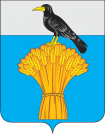 АДМИНИСТРАЦИЯ  МУНИЦИПАЛЬНОГО ОБРАЗОВАНИЯ  ГРАЧЕВСКИЙ  РАЙОН  ОРЕНБУРГСКОЙ ОБЛАСТИП О С Т А Н О В Л Е Н И ЕПриложение № 1 к постановлению  администрации района от 14.07.16__№_381 п__                                           2016г                                        (далее-Программа)Ответственный исполнитель программыОтдел культуры администрации Грачёвского района Соисполнители программыотсутствуютУчастники программыотсутствуютПодпрограммыпрограммы«Развитие дополнительного образования в области культуры и искусства». «Развитие культурно-досуговой деятельности. Поддержка народного творчества».«Развитие музейного дела».«Развитие библиотечного дела».  «Обеспечение реализации программы «Развитие культуры Грачевского района на 2014-2021годы».Цель  программыУсиление роли культуры, искусства, литературы, дополнительного образования в духовно- нравственном воспитании личности, в формировании потенциала  устойчивого развития  района  и обеспечение условий, необходимых для предотвращения пожаров и чрезвычайных ситуаций.Задачи программысоздание условий, для получения населением Грачёвского  района  качественного дополнительного образования в области  культуры и искусства и развитие молодых талантов;создание условий для обеспечения поселений, входящих в состав муниципального района, услугами по организации досуга и услугами организаций культуры, развития местного традиционного народного художественного творчества;сохранение и развитие деятельности музея изучение и популяризация историко-культурного наследия Грачёвского района;организация библиотечного обслуживания населения, комплектование и обеспечение сохранности их библиотечных фондов;Создание организационных, информационных, нормативно-правовых, финансовых, кадровых, методических и иных условий для реализации Программы.Целевые  индикаторы  и показатели   программыДоля детей, осваивающих дополнительные предпрофессиональные образовательные программы в образовательном учрежденииСохранение количества клубных формирование и любительских объединений;Доля экспонируемых музейных предметов и коллекций;Сохранение количества библиотечных мероприятий;Доля выполненных основных мероприятий муниципальной программы от запланированныхСроки и этапы  реализации программы2014-2021 годыОбъёмы бюджетных  ассигнований программыОбщий объем бюджетных ассигнований на реализацию Программы составляет 343587,1 тыс.рублей, в том числе по годам:2014 год – 17666,5  тыс.рублей;2015 год – 43485,3 тыс. рублей;2016 год -  42828,0 тыс.рублей;2017 год-   44790,3 тыс.рублей;2018 год-   46323 тыс.рублей;2019 год-   47904 тыс.рублей;2020 год-   49535 тыс.рублей; год-   51055 тыс.рублей.№ п/пНаименование показателя (индикатора)Единица измеренияЗначение показателейЗначение показателейЗначение показателейЗначение показателейЗначение показателейЗначение показателейЗначение показателейЗначение показателейЗначение показателей№ п/пНаименование показателя (индикатора)Единица измеренияотчетный год (2013)текущий год(2014)   2015г  2016г   2017г  2018г  2019г2020г2021гМуниципальная программа «Развития культуры Грачевского района» на 2014-2021годыМуниципальная программа «Развития культуры Грачевского района» на 2014-2021годыМуниципальная программа «Развития культуры Грачевского района» на 2014-2021годыМуниципальная программа «Развития культуры Грачевского района» на 2014-2021годыМуниципальная программа «Развития культуры Грачевского района» на 2014-2021годыМуниципальная программа «Развития культуры Грачевского района» на 2014-2021годыМуниципальная программа «Развития культуры Грачевского района» на 2014-2021годыМуниципальная программа «Развития культуры Грачевского района» на 2014-2021годыМуниципальная программа «Развития культуры Грачевского района» на 2014-2021годыМуниципальная программа «Развития культуры Грачевского района» на 2014-2021годыМуниципальная программа «Развития культуры Грачевского района» на 2014-2021годыМуниципальная программа «Развития культуры Грачевского района» на 2014-2021годы1Показатель (индикатор) 1Доля детей, осваивающих дополнительные предпрофессиональные образовательные программы в образовательном учреждении%4550556060656570702Сохранение количества клубных формирований, любительских объединений%1001001001001001001001001003Доля экспонируемых музейных предметов и коллекций%2025303035354040404Сохранение количества библиотечных мероприятий%1001001001001001001001001005Доля выполнения основных мероприятий муниципальной программы от запланированных%959595959595959595Подпрограмма 1 «Развитие дополнительного образования в области культуры и искусства»Подпрограмма 1 «Развитие дополнительного образования в области культуры и искусства»Подпрограмма 1 «Развитие дополнительного образования в области культуры и искусства»Подпрограмма 1 «Развитие дополнительного образования в области культуры и искусства»Подпрограмма 1 «Развитие дополнительного образования в области культуры и искусства»Подпрограмма 1 «Развитие дополнительного образования в области культуры и искусства»Подпрограмма 1 «Развитие дополнительного образования в области культуры и искусства»Подпрограмма 1 «Развитие дополнительного образования в области культуры и искусства»Подпрограмма 1 «Развитие дополнительного образования в области культуры и искусства»Подпрограмма 1 «Развитие дополнительного образования в области культуры и искусства»Подпрограмма 1 «Развитие дополнительного образования в области культуры и искусства»Подпрограмма 1 «Развитие дополнительного образования в области культуры и искусства»Показатель (индикатор)1.1Сохранность контингента обучающихся (кол-во обучающихся,  на конец года / на кол-во обучающихся  на начало года * 100%)%100 1001001001001001001001001.2Доля детей, участвующих в мероприятиях муниципального, регионального, федерального и международного уровней%7080809090909090901.3Исполнение  требований пожарной безопасности.%1001001001001001001001001001.4Процент экономии   энергоресурсов от общего потребления.%3333333331.5Процент исполнения выплат ежемесячной денежной компенсации расходов на оплату жилых помещений отопления и освещения%100100100100100100100100100Подпрограмма 2 «Развитие культурно-досуговой деятельности. Поддержка народного творчества»Подпрограмма 2 «Развитие культурно-досуговой деятельности. Поддержка народного творчества»Подпрограмма 2 «Развитие культурно-досуговой деятельности. Поддержка народного творчества»Подпрограмма 2 «Развитие культурно-досуговой деятельности. Поддержка народного творчества»Подпрограмма 2 «Развитие культурно-досуговой деятельности. Поддержка народного творчества»Подпрограмма 2 «Развитие культурно-досуговой деятельности. Поддержка народного творчества»Подпрограмма 2 «Развитие культурно-досуговой деятельности. Поддержка народного творчества»Подпрограмма 2 «Развитие культурно-досуговой деятельности. Поддержка народного творчества»Подпрограмма 2 «Развитие культурно-досуговой деятельности. Поддержка народного творчества»Подпрограмма 2 «Развитие культурно-досуговой деятельности. Поддержка народного творчества»Подпрограмма 2 «Развитие культурно-досуговой деятельности. Поддержка народного творчества»Подпрограмма 2 «Развитие культурно-досуговой деятельности. Поддержка народного творчества»Подпрограмма 2 «Развитие культурно-досуговой деятельности. Поддержка народного творчества»Показатель (индикатор)2.1Доля мероприятий, проводимых для детей из общего числа мероприятий%252526262727282828282.2Увеличение  количества досуговых  мероприятий    (по сравнению  с предыдущим годом)%0,10,10,10,20,20,30,40,40,40,42.3Сохранение  количества участников в клубных формированиях, любительских объединениях%1001001001001001001001001001002.4Исполнение  требований пожарной безопасности.%1001001001001001001001001001002.5Процент экономии   энергоресурсов от общего потребления.%3333333333Подпрограмма 3 «Развитие музейного дела»Подпрограмма 3 «Развитие музейного дела»Подпрограмма 3 «Развитие музейного дела»Подпрограмма 3 «Развитие музейного дела»Подпрограмма 3 «Развитие музейного дела»Подпрограмма 3 «Развитие музейного дела»Подпрограмма 3 «Развитие музейного дела»Подпрограмма 3 «Развитие музейного дела»Подпрограмма 3 «Развитие музейного дела»Подпрограмма 3 «Развитие музейного дела»Подпрограмма 3 «Развитие музейного дела»Подпрограмма 3 «Развитие музейного дела»Подпрограмма 3 «Развитие музейного дела»Показатель (индикатор)3.1Рост числа посетителей музея (по сравнению  с предыдущим годом)%111,5222,533333.2Увеличение количества музейных мероприятий(по сравнению  с предыдущим годом) %111,5222,533333.3Исполнение  требований пожарной безопасности.%1001001001001001001001001001003.4Процент экономии   энергоресурсов от общего потребления.%3333333333Подпрограмма 4 «Развитие библиотечного дела»Подпрограмма 4 «Развитие библиотечного дела»Подпрограмма 4 «Развитие библиотечного дела»Подпрограмма 4 «Развитие библиотечного дела»Подпрограмма 4 «Развитие библиотечного дела»Подпрограмма 4 «Развитие библиотечного дела»Подпрограмма 4 «Развитие библиотечного дела»Подпрограмма 4 «Развитие библиотечного дела»Подпрограмма 4 «Развитие библиотечного дела»Подпрограмма 4 «Развитие библиотечного дела»Подпрограмма 4 «Развитие библиотечного дела»Подпрограмма 4 «Развитие библиотечного дела»Подпрограмма 4 «Развитие библиотечного дела»Показатель (индикатор)4.1Доля выданной краеведческой литературы от общей книгавыдачи%2,52,52,62,62,72,72,82,82,92,94.2Процент  исполнения    методических мероприятий согласно  годового плана работы %1001001001001001001001001001004.3Доля детских библиотечных мероприятий от общего числа мероприятий%464750525354545555554.4Исполнение  требований пожарной безопасности.%1001001001001001001001001001004.5Процент экономии   энергоресурсов от общего потребления.%3333333333Подпрограмма 5 «Обеспечение реализации программы Развитие культуры Грачевского района на 2014-2021 годы»Подпрограмма 5 «Обеспечение реализации программы Развитие культуры Грачевского района на 2014-2021 годы»Подпрограмма 5 «Обеспечение реализации программы Развитие культуры Грачевского района на 2014-2021 годы»Подпрограмма 5 «Обеспечение реализации программы Развитие культуры Грачевского района на 2014-2021 годы»Подпрограмма 5 «Обеспечение реализации программы Развитие культуры Грачевского района на 2014-2021 годы»Подпрограмма 5 «Обеспечение реализации программы Развитие культуры Грачевского района на 2014-2021 годы»Подпрограмма 5 «Обеспечение реализации программы Развитие культуры Грачевского района на 2014-2021 годы»Подпрограмма 5 «Обеспечение реализации программы Развитие культуры Грачевского района на 2014-2021 годы»Подпрограмма 5 «Обеспечение реализации программы Развитие культуры Грачевского района на 2014-2021 годы»Подпрограмма 5 «Обеспечение реализации программы Развитие культуры Грачевского района на 2014-2021 годы»Подпрограмма 5 «Обеспечение реализации программы Развитие культуры Грачевского района на 2014-2021 годы»Подпрограмма 5 «Обеспечение реализации программы Развитие культуры Грачевского района на 2014-2021 годы»Подпрограмма 5 «Обеспечение реализации программы Развитие культуры Грачевского района на 2014-2021 годы»Показатель (индикатор)5.1Процент исполнения мероприятий плана работы отдела культуры администрации Грачевского района%1001001001001001001001001001005.2Отсутствие просроченной кредиторской задолженности муниципальных учреждений культурыДа/нет0000000000№п/п№п/п№п/пНомер и наименование основного мероприятияНомер и наименование основного мероприятияОтветственный исполнительОтветственный исполнительОтветственный исполнительСрокСрокСрокСрокСрокСрокОжидаемый непосредственный результат (краткое описание)Ожидаемый непосредственный результат (краткое описание)Ожидаемый непосредственный результат (краткое описание)Ожидаемый непосредственный результат (краткое описание)Последствия не реализации основного мероприятияПоследствия не реализации основного мероприятияПоследствия не реализации основного мероприятияПоследствия не реализации основного мероприятияСвязь с показателями муниципальной программы (подпрограммы) <*>Связь с показателями муниципальной программы (подпрограммы) <*>Связь с показателями муниципальной программы (подпрограммы) <*>Связь с показателями муниципальной программы (подпрограммы) <*>№п/п№п/п№п/пНомер и наименование основного мероприятияНомер и наименование основного мероприятияОтветственный исполнительОтветственный исполнительОтветственный исполнительначала реализацииначала реализацииначала реализацииначала реализацииокончания реализацииокончания реализацииОжидаемый непосредственный результат (краткое описание)Ожидаемый непосредственный результат (краткое описание)Ожидаемый непосредственный результат (краткое описание)Ожидаемый непосредственный результат (краткое описание)Последствия не реализации основного мероприятияПоследствия не реализации основного мероприятияПоследствия не реализации основного мероприятияПоследствия не реализации основного мероприятияСвязь с показателями муниципальной программы (подпрограммы) <*>Связь с показателями муниципальной программы (подпрограммы) <*>Связь с показателями муниципальной программы (подпрограммы) <*>Связь с показателями муниципальной программы (подпрограммы) <*>Подпрограмма 1«Развитие дополнительного образования детей  в сфере культуры  и искусства»Подпрограмма 1«Развитие дополнительного образования детей  в сфере культуры  и искусства»Подпрограмма 1«Развитие дополнительного образования детей  в сфере культуры  и искусства»Подпрограмма 1«Развитие дополнительного образования детей  в сфере культуры  и искусства»Подпрограмма 1«Развитие дополнительного образования детей  в сфере культуры  и искусства»Подпрограмма 1«Развитие дополнительного образования детей  в сфере культуры  и искусства»Подпрограмма 1«Развитие дополнительного образования детей  в сфере культуры  и искусства»Подпрограмма 1«Развитие дополнительного образования детей  в сфере культуры  и искусства»Подпрограмма 1«Развитие дополнительного образования детей  в сфере культуры  и искусства»Подпрограмма 1«Развитие дополнительного образования детей  в сфере культуры  и искусства»Подпрограмма 1«Развитие дополнительного образования детей  в сфере культуры  и искусства»Подпрограмма 1«Развитие дополнительного образования детей  в сфере культуры  и искусства»Подпрограмма 1«Развитие дополнительного образования детей  в сфере культуры  и искусства»Подпрограмма 1«Развитие дополнительного образования детей  в сфере культуры  и искусства»Подпрограмма 1«Развитие дополнительного образования детей  в сфере культуры  и искусства»Подпрограмма 1«Развитие дополнительного образования детей  в сфере культуры  и искусства»Подпрограмма 1«Развитие дополнительного образования детей  в сфере культуры  и искусства»Подпрограмма 1«Развитие дополнительного образования детей  в сфере культуры  и искусства»Подпрограмма 1«Развитие дополнительного образования детей  в сфере культуры  и искусства»Подпрограмма 1«Развитие дополнительного образования детей  в сфере культуры  и искусства»Подпрограмма 1«Развитие дополнительного образования детей  в сфере культуры  и искусства»Подпрограмма 1«Развитие дополнительного образования детей  в сфере культуры  и искусства»Подпрограмма 1«Развитие дополнительного образования детей  в сфере культуры  и искусства»Подпрограмма 1«Развитие дополнительного образования детей  в сфере культуры  и искусства»Подпрограмма 1«Развитие дополнительного образования детей  в сфере культуры  и искусства»Подпрограмма 1«Развитие дополнительного образования детей  в сфере культуры  и искусства»1.1.1.Основное мероприятие 1.1Обеспечение деятельности развития учреждения   дополнительного   образования.Основное мероприятие 1.1Обеспечение деятельности развития учреждения   дополнительного   образования.Отдел культуры администрации Грачевского районаОтдел культуры администрации Грачевского районаОтдел культуры администрации Грачевского района201420142014201420212021 Создание комфортной  развивающей образовательной среды и  реализация  предпрофессиональных и общеразвивающих  программ в области  искусств.   Создание комфортной  развивающей образовательной среды и  реализация  предпрофессиональных и общеразвивающих  программ в области  искусств.   Создание комфортной  развивающей образовательной среды и  реализация  предпрофессиональных и общеразвивающих  программ в области  искусств.   Создание комфортной  развивающей образовательной среды и  реализация  предпрофессиональных и общеразвивающих  программ в области  искусств.  Снижение качества и вариативности образовательных услуг  и неисполнение результатов установленных ФГТ.Снижение качества и вариативности образовательных услуг  и неисполнение результатов установленных ФГТ.Снижение качества и вариативности образовательных услуг  и неисполнение результатов установленных ФГТ.Снижение качества и вариативности образовательных услуг  и неисполнение результатов установленных ФГТ.Сохранность контингента обучающихся (кол-во обучающихся  на конец года / на кол-во обучающихся  на начало года * 100%)Сохранность контингента обучающихся (кол-во обучающихся  на конец года / на кол-во обучающихся  на начало года * 100%)Сохранность контингента обучающихся (кол-во обучающихся  на конец года / на кол-во обучающихся  на начало года * 100%)Сохранность контингента обучающихся (кол-во обучающихся  на конец года / на кол-во обучающихся  на начало года * 100%)2.2.2.Основное мероприятие 1.2Поддержка  и развитие  дополнительного  образования  в сфере культуры и искусстваОсновное мероприятие 1.2Поддержка  и развитие  дополнительного  образования  в сфере культуры и искусстваОтдел культуры администрации Грачевского районаОтдел культуры администрации Грачевского районаОтдел культуры администрации Грачевского района201420142014201420212021 Выявление наиболее одаренных  обучающихся и реализация предпрофессиональных и общеразвивающих программ в области искусств. Обеспечение качественного роста квалификации преподавательских кадров. Выявление наиболее одаренных  обучающихся и реализация предпрофессиональных и общеразвивающих программ в области искусств. Обеспечение качественного роста квалификации преподавательских кадров. Выявление наиболее одаренных  обучающихся и реализация предпрофессиональных и общеразвивающих программ в области искусств. Обеспечение качественного роста квалификации преподавательских кадров. Выявление наиболее одаренных  обучающихся и реализация предпрофессиональных и общеразвивающих программ в области искусств. Обеспечение качественного роста квалификации преподавательских кадров.  Снижение качественного уровня  развития музыкальных способностей обучающихся и выявления одаренных детей района.    Снижение качественного уровня  развития музыкальных способностей обучающихся и выявления одаренных детей района.    Снижение качественного уровня  развития музыкальных способностей обучающихся и выявления одаренных детей района.    Снижение качественного уровня  развития музыкальных способностей обучающихся и выявления одаренных детей района.  Доля детей, участвующих в мероприятиях муниципального, регионального, федерального и международного уровнейДоля детей, участвующих в мероприятиях муниципального, регионального, федерального и международного уровнейДоля детей, участвующих в мероприятиях муниципального, регионального, федерального и международного уровнейДоля детей, участвующих в мероприятиях муниципального, регионального, федерального и международного уровней333Основное мероприятие 1.3 Ремонтные, противоаварийные, противопожарные  мероприятия.Основное мероприятие 1.3 Ремонтные, противоаварийные, противопожарные  мероприятия.Отдел культуры администрации Грачевского районаОтдел культуры администрации Грачевского районаОтдел культуры администрации Грачевского района201420142014201420212021Качественное и безопасное оказание  образовательной  услуги.  Качественное и безопасное оказание  образовательной  услуги.  Качественное и безопасное оказание  образовательной  услуги.  Качественное и безопасное оказание  образовательной  услуги.  Снижение качественного уровня  предоставления услугиСнижение качественного уровня  предоставления услугиСнижение качественного уровня  предоставления услугиСнижение качественного уровня  предоставления услугиИсполнение  требований пожарной безопасностиИсполнение  требований пожарной безопасностиИсполнение  требований пожарной безопасностиИсполнение  требований пожарной безопасности444Основное мероприятие 1.4  Энергосбережение  и повышение энергетической эффективности в учреждение.Основное мероприятие 1.4  Энергосбережение  и повышение энергетической эффективности в учреждение.Отдел культуры администрации Грачевского районаОтдел культуры администрации Грачевского районаОтдел культуры администрации Грачевского района201420142014201420212021Снижение затрат в сфере потребления энергоресурсов.Снижение затрат в сфере потребления энергоресурсов.Снижение затрат в сфере потребления энергоресурсов.Снижение затрат в сфере потребления энергоресурсов. Увеличение затрат по энергоресурсам.  Увеличение затрат по энергоресурсам.  Увеличение затрат по энергоресурсам.  Увеличение затрат по энергоресурсам. Процент экономии   энергоресурсов от общего потребления.Процент экономии   энергоресурсов от общего потребления.Процент экономии   энергоресурсов от общего потребления.Процент экономии   энергоресурсов от общего потребления.555 Основное мероприятие 1.5   Компенсация  расходов на оплату жилых  помещений, отопление, освещение педагогическим  работникам, работающим  в сельской местности  Основное мероприятие 1.5   Компенсация  расходов на оплату жилых  помещений, отопление, освещение педагогическим  работникам, работающим  в сельской местности Отдел культуры администрации Грачевского районаОтдел культуры администрации Грачевского районаОтдел культуры администрации Грачевского района201420142014201420212021Выполнение Закона Оренбургской области  «О размере, условий и порядки возмещения  расходов, связанных с отоплением  и освещением  педагогическим работникам, работающих и проживающим  в сельской   и внесении изменений  в отдельные Законодательные акты Оренбургской области» от 29.12.2007 г №1834/378.IV-ОЗ.Постановление главы администрации муниципального   образования «Об утверждении положения о размере, условиях и порядке компенсации  расходов на оплату  жилых  помещений, отопления и освещения педагогическим  работникам муниципальных   образовательных  учреждений, работающих и  проживающих  в сельской местности в том числе вышедшим на пенсию педагогическим работникам, имеющим стаж работы в соответствующих учреждениях сельской местности не менее (10 лет) на территории  муниципального образования Грачёвский район» от 06.03.2013 № 211 п.Выполнение Закона Оренбургской области  «О размере, условий и порядки возмещения  расходов, связанных с отоплением  и освещением  педагогическим работникам, работающих и проживающим  в сельской   и внесении изменений  в отдельные Законодательные акты Оренбургской области» от 29.12.2007 г №1834/378.IV-ОЗ.Постановление главы администрации муниципального   образования «Об утверждении положения о размере, условиях и порядке компенсации  расходов на оплату  жилых  помещений, отопления и освещения педагогическим  работникам муниципальных   образовательных  учреждений, работающих и  проживающих  в сельской местности в том числе вышедшим на пенсию педагогическим работникам, имеющим стаж работы в соответствующих учреждениях сельской местности не менее (10 лет) на территории  муниципального образования Грачёвский район» от 06.03.2013 № 211 п.Выполнение Закона Оренбургской области  «О размере, условий и порядки возмещения  расходов, связанных с отоплением  и освещением  педагогическим работникам, работающих и проживающим  в сельской   и внесении изменений  в отдельные Законодательные акты Оренбургской области» от 29.12.2007 г №1834/378.IV-ОЗ.Постановление главы администрации муниципального   образования «Об утверждении положения о размере, условиях и порядке компенсации  расходов на оплату  жилых  помещений, отопления и освещения педагогическим  работникам муниципальных   образовательных  учреждений, работающих и  проживающих  в сельской местности в том числе вышедшим на пенсию педагогическим работникам, имеющим стаж работы в соответствующих учреждениях сельской местности не менее (10 лет) на территории  муниципального образования Грачёвский район» от 06.03.2013 № 211 п.Выполнение Закона Оренбургской области  «О размере, условий и порядки возмещения  расходов, связанных с отоплением  и освещением  педагогическим работникам, работающих и проживающим  в сельской   и внесении изменений  в отдельные Законодательные акты Оренбургской области» от 29.12.2007 г №1834/378.IV-ОЗ.Постановление главы администрации муниципального   образования «Об утверждении положения о размере, условиях и порядке компенсации  расходов на оплату  жилых  помещений, отопления и освещения педагогическим  работникам муниципальных   образовательных  учреждений, работающих и  проживающих  в сельской местности в том числе вышедшим на пенсию педагогическим работникам, имеющим стаж работы в соответствующих учреждениях сельской местности не менее (10 лет) на территории  муниципального образования Грачёвский район» от 06.03.2013 № 211 п. Нарушение Закона Оренбургской области. «О размере, условий и порядки возмещения  расходов, связанных с отоплением  и освещением  педагогическим работникам, работающих и проживающим  в сельской   и внесении изменений  в отдельные Законодательные акты Оренбургской области» от 29.12.2007 г №1834/378.IV-ОЗ. Нарушение Закона Оренбургской области. «О размере, условий и порядки возмещения  расходов, связанных с отоплением  и освещением  педагогическим работникам, работающих и проживающим  в сельской   и внесении изменений  в отдельные Законодательные акты Оренбургской области» от 29.12.2007 г №1834/378.IV-ОЗ. Нарушение Закона Оренбургской области. «О размере, условий и порядки возмещения  расходов, связанных с отоплением  и освещением  педагогическим работникам, работающих и проживающим  в сельской   и внесении изменений  в отдельные Законодательные акты Оренбургской области» от 29.12.2007 г №1834/378.IV-ОЗ. Нарушение Закона Оренбургской области. «О размере, условий и порядки возмещения  расходов, связанных с отоплением  и освещением  педагогическим работникам, работающих и проживающим  в сельской   и внесении изменений  в отдельные Законодательные акты Оренбургской области» от 29.12.2007 г №1834/378.IV-ОЗ.Процент исполнения выплат ежемесячной денежной компенсации расходов на оплату жилых помещений отопления и освещенияПроцент исполнения выплат ежемесячной денежной компенсации расходов на оплату жилых помещений отопления и освещенияПроцент исполнения выплат ежемесячной денежной компенсации расходов на оплату жилых помещений отопления и освещенияПроцент исполнения выплат ежемесячной денежной компенсации расходов на оплату жилых помещений отопления и освещенияПодпрограмма 2 «Развитие культурно-досуговой деятельности. Поддержка народного творчества»Подпрограмма 2 «Развитие культурно-досуговой деятельности. Поддержка народного творчества»Подпрограмма 2 «Развитие культурно-досуговой деятельности. Поддержка народного творчества»Подпрограмма 2 «Развитие культурно-досуговой деятельности. Поддержка народного творчества»Подпрограмма 2 «Развитие культурно-досуговой деятельности. Поддержка народного творчества»Подпрограмма 2 «Развитие культурно-досуговой деятельности. Поддержка народного творчества»Подпрограмма 2 «Развитие культурно-досуговой деятельности. Поддержка народного творчества»Подпрограмма 2 «Развитие культурно-досуговой деятельности. Поддержка народного творчества»Подпрограмма 2 «Развитие культурно-досуговой деятельности. Поддержка народного творчества»Подпрограмма 2 «Развитие культурно-досуговой деятельности. Поддержка народного творчества»Подпрограмма 2 «Развитие культурно-досуговой деятельности. Поддержка народного творчества»Подпрограмма 2 «Развитие культурно-досуговой деятельности. Поддержка народного творчества»Подпрограмма 2 «Развитие культурно-досуговой деятельности. Поддержка народного творчества»Подпрограмма 2 «Развитие культурно-досуговой деятельности. Поддержка народного творчества»Подпрограмма 2 «Развитие культурно-досуговой деятельности. Поддержка народного творчества»Подпрограмма 2 «Развитие культурно-досуговой деятельности. Поддержка народного творчества»Подпрограмма 2 «Развитие культурно-досуговой деятельности. Поддержка народного творчества»Подпрограмма 2 «Развитие культурно-досуговой деятельности. Поддержка народного творчества»Подпрограмма 2 «Развитие культурно-досуговой деятельности. Поддержка народного творчества»Подпрограмма 2 «Развитие культурно-досуговой деятельности. Поддержка народного творчества»Подпрограмма 2 «Развитие культурно-досуговой деятельности. Поддержка народного творчества»Подпрограмма 2 «Развитие культурно-досуговой деятельности. Поддержка народного творчества»Подпрограмма 2 «Развитие культурно-досуговой деятельности. Поддержка народного творчества»Подпрограмма 2 «Развитие культурно-досуговой деятельности. Поддержка народного творчества»Подпрограмма 2 «Развитие культурно-досуговой деятельности. Поддержка народного творчества»Подпрограмма 2 «Развитие культурно-досуговой деятельности. Поддержка народного творчества»Подпрограмма 2 «Развитие культурно-досуговой деятельности. Поддержка народного творчества»Подпрограмма 2 «Развитие культурно-досуговой деятельности. Поддержка народного творчества»1.1.1.Основное мероприятие2.1 Обеспечение культурно-досуговой  деятельности.Основное мероприятие2.1 Обеспечение культурно-досуговой  деятельности.Основное мероприятие2.1 Обеспечение культурно-досуговой  деятельности.Основное мероприятие2.1 Обеспечение культурно-досуговой  деятельности.Отдел культуры администрации Грачевского районаОтдел культуры администрации Грачевского районаОтдел культуры администрации Грачевского района201420212021202120212021Улучшение  качественного предоставления  услуги Улучшение  качественного предоставления  услуги Улучшение  качественного предоставления  услуги Улучшение  качественного предоставления  услуги Снижение качества  оказания муниципальной услуги в  области культуры.Снижение качества  оказания муниципальной услуги в  области культуры.Снижение качества  оказания муниципальной услуги в  области культуры.Снижение качества  оказания муниципальной услуги в  области культуры.Доля мероприятий, проводимых для детей из общего числа мероприятийДоля мероприятий, проводимых для детей из общего числа мероприятийДоля мероприятий, проводимых для детей из общего числа мероприятийДоля мероприятий, проводимых для детей из общего числа мероприятий2.2.2.Основное  мероприятие 2.2. Финансовое  обеспечение  методической   деятельности   Основное  мероприятие 2.2. Финансовое  обеспечение  методической   деятельности   Основное  мероприятие 2.2. Финансовое  обеспечение  методической   деятельности   Основное  мероприятие 2.2. Финансовое  обеспечение  методической   деятельности   Отдел культуры администрации Грачевского районаОтдел культуры администрации Грачевского районаОтдел культуры администрации Грачевского района201420212021202120212021Улучшение  качественного предоставления  услуги Улучшение  качественного предоставления  услуги Улучшение  качественного предоставления  услуги Улучшение  качественного предоставления  услуги Снижение качества  оказания муниципальной услуги в  области культуры.Снижение качества  оказания муниципальной услуги в  области культуры.Снижение качества  оказания муниципальной услуги в  области культуры.Снижение качества  оказания муниципальной услуги в  области культуры.Увеличение  количества  досуговых  мероприятий  (по сравнению  с прошлым годом)Увеличение  количества  досуговых  мероприятий  (по сравнению  с прошлым годом)Увеличение  количества  досуговых  мероприятий  (по сравнению  с прошлым годом)Увеличение  количества  досуговых  мероприятий  (по сравнению  с прошлым годом)333Основное  мероприятие 2.3 Поддержка  и развитие  культурно- досуговой  деятельностиОсновное  мероприятие 2.3 Поддержка  и развитие  культурно- досуговой  деятельностиОсновное  мероприятие 2.3 Поддержка  и развитие  культурно- досуговой  деятельностиОсновное  мероприятие 2.3 Поддержка  и развитие  культурно- досуговой  деятельностиОтдел культуры администрации Грачевского районаОтдел культуры администрации Грачевского районаОтдел культуры администрации Грачевского района201420212021202120212021Создание условий  для   развития  культуры, искусства, сохранения и популяризации  историко-культурного наследия  Грачёвского районаПодготовка кадрового потенциала в  сфере-культуры.Создание условий  для   развития  культуры, искусства, сохранения и популяризации  историко-культурного наследия  Грачёвского районаПодготовка кадрового потенциала в  сфере-культуры.Создание условий  для   развития  культуры, искусства, сохранения и популяризации  историко-культурного наследия  Грачёвского районаПодготовка кадрового потенциала в  сфере-культуры.Создание условий  для   развития  культуры, искусства, сохранения и популяризации  историко-культурного наследия  Грачёвского районаПодготовка кадрового потенциала в  сфере-культуры.Снижение качественногоуровня культурного развития, низкое качество оказания услуг населению Грачёвского районаСнижение качественногоуровня культурного развития, низкое качество оказания услуг населению Грачёвского районаСнижение качественногоуровня культурного развития, низкое качество оказания услуг населению Грачёвского районаСнижение качественногоуровня культурного развития, низкое качество оказания услуг населению Грачёвского районаСохранение  количества участников в клубных формированиях, любительских объединенияхСохранение  количества участников в клубных формированиях, любительских объединенияхСохранение  количества участников в клубных формированиях, любительских объединенияхСохранение  количества участников в клубных формированиях, любительских объединениях4.4.4.Основное  мероприятие 2.4 Ремонтные, противоаварийные, противопожарные  мероприятия. Основное  мероприятие 2.4 Ремонтные, противоаварийные, противопожарные  мероприятия. Основное  мероприятие 2.4 Ремонтные, противоаварийные, противопожарные  мероприятия. Основное  мероприятие 2.4 Ремонтные, противоаварийные, противопожарные  мероприятия. Отдел культуры администрации Грачевского районаОтдел культуры администрации Грачевского районаОтдел культуры администрации Грачевского района201420212021202120212021Качественное и безопасное оказание    услуги учреждений  культурыКачественное и безопасное оказание    услуги учреждений  культурыКачественное и безопасное оказание    услуги учреждений  культурыКачественное и безопасное оказание    услуги учреждений  культурыСнижение качественного уровня  предоставления   услугиСнижение качественного уровня  предоставления   услугиСнижение качественного уровня  предоставления   услугиСнижение качественного уровня  предоставления   услугиИсполнение  требований пожарной безопасностиИсполнение  требований пожарной безопасностиИсполнение  требований пожарной безопасностиИсполнение  требований пожарной безопасности555Основное  мероприятие 2.5   Энергосбережение  и повышение энергетической эффективности в учреждение.Основное  мероприятие 2.5   Энергосбережение  и повышение энергетической эффективности в учреждение.Основное  мероприятие 2.5   Энергосбережение  и повышение энергетической эффективности в учреждение.Основное  мероприятие 2.5   Энергосбережение  и повышение энергетической эффективности в учреждение.Отдел культуры администрации Грачевского районаОтдел культуры администрации Грачевского районаОтдел культуры администрации Грачевского района201420212021202120212021Снижение затрат в сфере потребления энергоресурсов.Снижение затрат в сфере потребления энергоресурсов.Снижение затрат в сфере потребления энергоресурсов.Снижение затрат в сфере потребления энергоресурсов. Увеличение затрат по энергоресурсам.  Увеличение затрат по энергоресурсам.  Увеличение затрат по энергоресурсам.  Увеличение затрат по энергоресурсам. Процент экономии   энергоресурсов от общего потребления Процент экономии   энергоресурсов от общего потребления Процент экономии   энергоресурсов от общего потребления Процент экономии   энергоресурсов от общего потребления Подпрограмма 3 «Развитие музейного дела»Подпрограмма 3 «Развитие музейного дела»Подпрограмма 3 «Развитие музейного дела»Подпрограмма 3 «Развитие музейного дела»Подпрограмма 3 «Развитие музейного дела»Подпрограмма 3 «Развитие музейного дела»Подпрограмма 3 «Развитие музейного дела»Подпрограмма 3 «Развитие музейного дела»Подпрограмма 3 «Развитие музейного дела»Подпрограмма 3 «Развитие музейного дела»Подпрограмма 3 «Развитие музейного дела»Подпрограмма 3 «Развитие музейного дела»Подпрограмма 3 «Развитие музейного дела»Подпрограмма 3 «Развитие музейного дела»Подпрограмма 3 «Развитие музейного дела»Подпрограмма 3 «Развитие музейного дела»Подпрограмма 3 «Развитие музейного дела»Подпрограмма 3 «Развитие музейного дела»Подпрограмма 3 «Развитие музейного дела»Подпрограмма 3 «Развитие музейного дела»Подпрограмма 3 «Развитие музейного дела»Подпрограмма 3 «Развитие музейного дела»Подпрограмма 3 «Развитие музейного дела»Подпрограмма 3 «Развитие музейного дела»Подпрограмма 3 «Развитие музейного дела»Подпрограмма 3 «Развитие музейного дела»  1.  1.Основное мероприятие 3.1Обеспечение  деятельности музеяОсновное мероприятие 3.1Обеспечение  деятельности музеяОсновное мероприятие 3.1Обеспечение  деятельности музеяОтдел культуры администрации Грачевского районаОтдел культуры администрации Грачевского районаОтдел культуры администрации Грачевского района201420142014202120212021 Повышение качества  обслуживания  посетителей музея.Использование новых информационных технологий  в учетно-хранительской  деятельности  музея.Увеличение пополнения музейных фондов ежегодно более 45 единиц.Создание  комфортной  развивающей  музейной среды  Повышение качества  обслуживания  посетителей музея.Использование новых информационных технологий  в учетно-хранительской  деятельности  музея.Увеличение пополнения музейных фондов ежегодно более 45 единиц.Создание  комфортной  развивающей  музейной среды  Повышение качества  обслуживания  посетителей музея.Использование новых информационных технологий  в учетно-хранительской  деятельности  музея.Увеличение пополнения музейных фондов ежегодно более 45 единиц.Создание  комфортной  развивающей  музейной среды  Повышение качества  обслуживания  посетителей музея.Использование новых информационных технологий  в учетно-хранительской  деятельности  музея.Увеличение пополнения музейных фондов ежегодно более 45 единиц.Создание  комфортной  развивающей  музейной среды Снижение качества  оказания муниципальной услуги  в области  музейного  дела.Снижение качества  оказания муниципальной услуги  в области  музейного  дела.Снижение качества  оказания муниципальной услуги  в области  музейного  дела.Снижение качества  оказания муниципальной услуги  в области  музейного  дела.Рост числа посетителей музея (по сравнению с предыдущим годом)Рост числа посетителей музея (по сравнению с предыдущим годом)Рост числа посетителей музея (по сравнению с предыдущим годом)Рост числа посетителей музея (по сравнению с предыдущим годом)22Основное мероприятие 3.2Поддержка и развитие  музеяОсновное мероприятие 3.2Поддержка и развитие  музеяОсновное мероприятие 3.2Поддержка и развитие  музеяОтдел культуры администрации Грачевского районаОтдел культуры администрации Грачевского районаОтдел культуры администрации Грачевского района201420142014202120212021Популяризация  историко- культурного и природного наследия Грачёвского района и  улучшение  качества предоставления  музейной услуги иПопуляризация  историко- культурного и природного наследия Грачёвского района и  улучшение  качества предоставления  музейной услуги иПопуляризация  историко- культурного и природного наследия Грачёвского района и  улучшение  качества предоставления  музейной услуги иПопуляризация  историко- культурного и природного наследия Грачёвского района и  улучшение  качества предоставления  музейной услуги иСнижение качественного уровня  предоставления   музейной услугиСнижение качественного уровня  предоставления   музейной услугиСнижение качественного уровня  предоставления   музейной услугиСнижение качественного уровня  предоставления   музейной услугиУвеличение количества музейных мероприятий(по сравнению с предыдущим годом)Увеличение количества музейных мероприятий(по сравнению с предыдущим годом)Увеличение количества музейных мероприятий(по сравнению с предыдущим годом)Увеличение количества музейных мероприятий(по сравнению с предыдущим годом)3.3.Основное мероприятие3.3Ремонтные, противоаварийные, противопожарные мероприятия.Основное мероприятие3.3Ремонтные, противоаварийные, противопожарные мероприятия.Основное мероприятие3.3Ремонтные, противоаварийные, противопожарные мероприятия.Отдел культуры администрации Грачевского районаОтдел культуры администрации Грачевского районаОтдел культуры администрации Грачевского района201420142014202120212021Качественное и безопасное оказание  музейной  услуги.  Качественное и безопасное оказание  музейной  услуги.  Качественное и безопасное оказание  музейной  услуги.  Качественное и безопасное оказание  музейной  услуги.  Снижение качественного уровня  предоставления музейной услугиСнижение качественного уровня  предоставления музейной услугиСнижение качественного уровня  предоставления музейной услугиСнижение качественного уровня  предоставления музейной услуги Исполнение  требований пожарной безопасности Исполнение  требований пожарной безопасности Исполнение  требований пожарной безопасности Исполнение  требований пожарной безопасности44 Основное мероприятие3.4 Энергосбережение  и повышение энергетической эффективности в учреждение. Основное мероприятие3.4 Энергосбережение  и повышение энергетической эффективности в учреждение. Основное мероприятие3.4 Энергосбережение  и повышение энергетической эффективности в учреждение.Отдел культуры администрации Грачевского районаОтдел культуры администрации Грачевского районаОтдел культуры администрации Грачевского района201420142014202120212021Снижение затрат в сфере потребления энергоресурсов.Снижение затрат в сфере потребления энергоресурсов.Снижение затрат в сфере потребления энергоресурсов.Снижение затрат в сфере потребления энергоресурсов. Увеличение затрат по энергоресурсам.  Увеличение затрат по энергоресурсам.  Увеличение затрат по энергоресурсам.  Увеличение затрат по энергоресурсам. Процент экономии   энергоресурсов от общего потребления.Процент экономии   энергоресурсов от общего потребления.Процент экономии   энергоресурсов от общего потребления.Процент экономии   энергоресурсов от общего потребления.Подпрограмма 4 «Развитие библиотечного дела»Подпрограмма 4 «Развитие библиотечного дела»Подпрограмма 4 «Развитие библиотечного дела»Подпрограмма 4 «Развитие библиотечного дела»Подпрограмма 4 «Развитие библиотечного дела»Подпрограмма 4 «Развитие библиотечного дела»Подпрограмма 4 «Развитие библиотечного дела»Подпрограмма 4 «Развитие библиотечного дела»Подпрограмма 4 «Развитие библиотечного дела»Подпрограмма 4 «Развитие библиотечного дела»Подпрограмма 4 «Развитие библиотечного дела»Подпрограмма 4 «Развитие библиотечного дела»Подпрограмма 4 «Развитие библиотечного дела»Подпрограмма 4 «Развитие библиотечного дела»Подпрограмма 4 «Развитие библиотечного дела»Подпрограмма 4 «Развитие библиотечного дела»Подпрограмма 4 «Развитие библиотечного дела»Подпрограмма 4 «Развитие библиотечного дела»Подпрограмма 4 «Развитие библиотечного дела»Подпрограмма 4 «Развитие библиотечного дела»Подпрограмма 4 «Развитие библиотечного дела»Подпрограмма 4 «Развитие библиотечного дела»Подпрограмма 4 «Развитие библиотечного дела»Подпрограмма 4 «Развитие библиотечного дела»Подпрограмма 4 «Развитие библиотечного дела»Подпрограмма 4 «Развитие библиотечного дела»1.1.Основное мероприятие 4.1Обеспечение библиотечной деятельности Основное мероприятие 4.1Обеспечение библиотечной деятельности Основное мероприятие 4.1Обеспечение библиотечной деятельности Отдел культуры администрации Грачевского районаОтдел культуры администрации Грачевского районаОтдел культуры администрации Грачевского района201420142014202120212021 Укрепление материально- технической базы с внедрением  новых технологий.  Укрепление материально- технической базы с внедрением  новых технологий.  Укрепление материально- технической базы с внедрением  новых технологий.  Укрепление материально- технической базы с внедрением  новых технологий. Снижение качества  оказания муниципальной услуги  в области  библиотечного  дела.Снижение качества  оказания муниципальной услуги  в области  библиотечного  дела.Снижение качества  оказания муниципальной услуги  в области  библиотечного  дела.Снижение качества  оказания муниципальной услуги  в области  библиотечного  дела.Доля выданной краеведческой литературы от общей книгавыдачиДоля выданной краеведческой литературы от общей книгавыдачиДоля выданной краеведческой литературы от общей книгавыдачиДоля выданной краеведческой литературы от общей книгавыдачи2.2.Основное мероприятие 4.2Финансовое  обеспечение методической деятельностиОсновное мероприятие 4.2Финансовое  обеспечение методической деятельностиОсновное мероприятие 4.2Финансовое  обеспечение методической деятельностиОтдел культуры администрации Грачевского районаОтдел культуры администрации Грачевского районаОтдел культуры администрации Грачевского района201420142014202120212021Улучшение  качественной предоставлении  услуги Улучшение  качественной предоставлении  услуги Улучшение  качественной предоставлении  услуги Улучшение  качественной предоставлении  услуги Снижение  качества  оказания муниципальной услуги  в области  библиотечного  дела.Снижение  качества  оказания муниципальной услуги  в области  библиотечного  дела.Снижение  качества  оказания муниципальной услуги  в области  библиотечного  дела.Снижение  качества  оказания муниципальной услуги  в области  библиотечного  дела.Процент   исполнение    методических мероприятий согласно  годового плана работыПроцент   исполнение    методических мероприятий согласно  годового плана работыПроцент   исполнение    методических мероприятий согласно  годового плана работыПроцент   исполнение    методических мероприятий согласно  годового плана работы33Основное мероприятие 4.3Поддержка  и развитие библиотечного  делаОсновное мероприятие 4.3Поддержка  и развитие библиотечного  делаОсновное мероприятие 4.3Поддержка  и развитие библиотечного  делаОтдел культуры администрации Грачевского районаОтдел культуры администрации Грачевского районаОтдел культуры администрации Грачевского района201420142014202120212021Организация  познавательного досуга  населения, популяризация  книги и  чтения иукрепление материально- технической базы с внедрением новых технологий. Организация  познавательного досуга  населения, популяризация  книги и  чтения иукрепление материально- технической базы с внедрением новых технологий. Организация  познавательного досуга  населения, популяризация  книги и  чтения иукрепление материально- технической базы с внедрением новых технологий. Организация  познавательного досуга  населения, популяризация  книги и  чтения иукрепление материально- технической базы с внедрением новых технологий. Снижение  грамотности и интеллектуальногоразвития  населения и   качественного уровня  предоставления  услугСнижение  грамотности и интеллектуальногоразвития  населения и   качественного уровня  предоставления  услугСнижение  грамотности и интеллектуальногоразвития  населения и   качественного уровня  предоставления  услугСнижение  грамотности и интеллектуальногоразвития  населения и   качественного уровня  предоставления  услугДоля детских библиотечных мероприятий от общего числа мероприятийДоля детских библиотечных мероприятий от общего числа мероприятийДоля детских библиотечных мероприятий от общего числа мероприятийДоля детских библиотечных мероприятий от общего числа мероприятий44Основное мероприятие4.4.Ремонтные, противоаварийные, противопожарные мероприятия.Основное мероприятие4.4.Ремонтные, противоаварийные, противопожарные мероприятия.Основное мероприятие4.4.Ремонтные, противоаварийные, противопожарные мероприятия.Отдел культуры администрации Грачевского районаОтдел культуры администрации Грачевского районаОтдел культуры администрации Грачевского района201420142014202120212021Качественное и безопасное оказание    услуги.  Качественное и безопасное оказание    услуги.  Качественное и безопасное оказание    услуги.  Качественное и безопасное оказание    услуги.  Снижение качественного уровня  предоставления музейной услугиСнижение качественного уровня  предоставления музейной услугиСнижение качественного уровня  предоставления музейной услугиСнижение качественного уровня  предоставления музейной услугиИсполнение  требований пожарной безопасностиИсполнение  требований пожарной безопасностиИсполнение  требований пожарной безопасностиИсполнение  требований пожарной безопасности55 Основное мероприятие4.5 Энергосбережение  и повышение энергетической эффективности в учреждение. Основное мероприятие4.5 Энергосбережение  и повышение энергетической эффективности в учреждение. Основное мероприятие4.5 Энергосбережение  и повышение энергетической эффективности в учреждение.Отдел культуры администрации Грачевского районаОтдел культуры администрации Грачевского районаОтдел культуры администрации Грачевского района201420142014202120212021Снижение затрат в сфере потребления энергоресурсов.Снижение затрат в сфере потребления энергоресурсов.Снижение затрат в сфере потребления энергоресурсов.Снижение затрат в сфере потребления энергоресурсов. Увеличение затрат по энергоресурсам.  Увеличение затрат по энергоресурсам.  Увеличение затрат по энергоресурсам.  Увеличение затрат по энергоресурсам. Процент экономии   энергоресурсов от общего потребления.Процент экономии   энергоресурсов от общего потребления.Процент экономии   энергоресурсов от общего потребления.Процент экономии   энергоресурсов от общего потребления.Подпрограмма 5. «Обеспечение реализации программы «Развитие культуры Грачевского района на 2014-2021годы»Подпрограмма 5. «Обеспечение реализации программы «Развитие культуры Грачевского района на 2014-2021годы»Подпрограмма 5. «Обеспечение реализации программы «Развитие культуры Грачевского района на 2014-2021годы»Подпрограмма 5. «Обеспечение реализации программы «Развитие культуры Грачевского района на 2014-2021годы»Подпрограмма 5. «Обеспечение реализации программы «Развитие культуры Грачевского района на 2014-2021годы»Подпрограмма 5. «Обеспечение реализации программы «Развитие культуры Грачевского района на 2014-2021годы»Подпрограмма 5. «Обеспечение реализации программы «Развитие культуры Грачевского района на 2014-2021годы»Подпрограмма 5. «Обеспечение реализации программы «Развитие культуры Грачевского района на 2014-2021годы»Подпрограмма 5. «Обеспечение реализации программы «Развитие культуры Грачевского района на 2014-2021годы»Подпрограмма 5. «Обеспечение реализации программы «Развитие культуры Грачевского района на 2014-2021годы»Подпрограмма 5. «Обеспечение реализации программы «Развитие культуры Грачевского района на 2014-2021годы»Подпрограмма 5. «Обеспечение реализации программы «Развитие культуры Грачевского района на 2014-2021годы»Подпрограмма 5. «Обеспечение реализации программы «Развитие культуры Грачевского района на 2014-2021годы»Подпрограмма 5. «Обеспечение реализации программы «Развитие культуры Грачевского района на 2014-2021годы»Подпрограмма 5. «Обеспечение реализации программы «Развитие культуры Грачевского района на 2014-2021годы»Подпрограмма 5. «Обеспечение реализации программы «Развитие культуры Грачевского района на 2014-2021годы»Подпрограмма 5. «Обеспечение реализации программы «Развитие культуры Грачевского района на 2014-2021годы»Подпрограмма 5. «Обеспечение реализации программы «Развитие культуры Грачевского района на 2014-2021годы»Подпрограмма 5. «Обеспечение реализации программы «Развитие культуры Грачевского района на 2014-2021годы»Подпрограмма 5. «Обеспечение реализации программы «Развитие культуры Грачевского района на 2014-2021годы»Подпрограмма 5. «Обеспечение реализации программы «Развитие культуры Грачевского района на 2014-2021годы»Подпрограмма 5. «Обеспечение реализации программы «Развитие культуры Грачевского района на 2014-2021годы»Подпрограмма 5. «Обеспечение реализации программы «Развитие культуры Грачевского района на 2014-2021годы»Подпрограмма 5. «Обеспечение реализации программы «Развитие культуры Грачевского района на 2014-2021годы»Подпрограмма 5. «Обеспечение реализации программы «Развитие культуры Грачевского района на 2014-2021годы»Подпрограмма 5. «Обеспечение реализации программы «Развитие культуры Грачевского района на 2014-2021годы»111Основное мероприятие 5.1Обеспечение  деятельности сферы культурыОсновное мероприятие 5.1Обеспечение  деятельности сферы культурыОтдел культуры администрации Грачёвского районаОтдел культуры администрации Грачёвского районаОтдел культуры администрации Грачёвского района201420142014201420212021Повышению качества управления процессами развития сферы культуры и искусстваПовышению качества управления процессами развития сферы культуры и искусстваПовышению качества управления процессами развития сферы культуры и искусстваСнижение количественных и качественных  показателей   муниципальных услуг  в учреждениях культуры искусства.Снижение количественных и качественных  показателей   муниципальных услуг  в учреждениях культуры искусства.Снижение количественных и качественных  показателей   муниципальных услуг  в учреждениях культуры искусства.Снижение количественных и качественных  показателей   муниципальных услуг  в учреждениях культуры искусства.Процент исполнения мероприятий плана работы отдела культуры администрации Грачевского районаПроцент исполнения мероприятий плана работы отдела культуры администрации Грачевского районаПроцент исполнения мероприятий плана работы отдела культуры администрации Грачевского районаПроцент исполнения мероприятий плана работы отдела культуры администрации Грачевского района222Основное мероприятие 5.2Организация и ведение бухгалтерского учета и отчетности учреждений культурыОсновное мероприятие 5.2Организация и ведение бухгалтерского учета и отчетности учреждений культурыОтдел культуры администрации Грачевского районаОтдел культуры администрации Грачевского районаОтдел культуры администрации Грачевского района201420142014201420212021Улучшения качества организации бухгалтерского учетаУлучшения качества организации бухгалтерского учетаУлучшения качества организации бухгалтерского учетаНизкий уровень обработки информации, несвоевременная сдача отчетности, неэффективное расходование бюджетных средств.Низкий уровень обработки информации, несвоевременная сдача отчетности, неэффективное расходование бюджетных средств.Низкий уровень обработки информации, несвоевременная сдача отчетности, неэффективное расходование бюджетных средств.Низкий уровень обработки информации, несвоевременная сдача отчетности, неэффективное расходование бюджетных средств.Отсутствие просроченной кредиторской задолженности муниципальных учреждений культурыОтсутствие просроченной кредиторской задолженности муниципальных учреждений культурыОтсутствие просроченной кредиторской задолженности муниципальных учреждений культурыОтсутствие просроченной кредиторской задолженности муниципальных учреждений культурыПриложение №3к муниципальной программе «Развитие культуры Грачевского района на 2014-2021 годы»№ п/пстатусНаименование муниципальной программы, подпрограммы, основного мероприятияГлавный распределитель бюджетных средствКод бюджетной классификацииКод бюджетной классификацииКод бюджетной классификацииОбъем бюджетных ассигнованийОбъем бюджетных ассигнованийОбъем бюджетных ассигнованийОбъем бюджетных ассигнованийОбъем бюджетных ассигнованийОбъем бюджетных ассигнованийОбъем бюджетных ассигнованийОбъем бюджетных ассигнований№ п/пстатусНаименование муниципальной программы, подпрограммы, основного мероприятияГлавный распределитель бюджетных средствГРБСРзПрЦСР201420152016201720182019202020211234567891011121314151Муниципальная программа«Развития культуры Грачевского района» на 2014-2021годыВсего17666,543485,342828,044790,3463234790449535510551.1.Подпрограмма 1«Развитие дополнительного образования в области культуры и искусства»Отдел культуры администрации Грачевского района281070200000005109,44436,548414985,351295277550057001.1.1.Основное мероприятие 1.1Обеспечение деятельности учреждения развития дополнительного образованияОтдел культуры администрации Грачевского района2810702081210139564375------1.1.1.Основное мероприятие 1.1Обеспечение деятельности учреждения развития дополнительного образованияОтдел культуры администрации Грачевского района28107020810121010--46514785,349295077530055001.1.2.Основное мероприятие 1.2Поддержка и развитие дополнительного образования в сфере культуры Отдел культуры администрации Грачевского района281070208123011531------1.1.3.Основное мероприятие 1.3Ремонтные, противоаварийные, противопожарные мероприятияОтдел культуры администрации Грачевского района281070208150141138,427,4------1.1.3.Основное мероприятие 1.3Ремонтные, противоаварийные, противопожарные мероприятияОтдел культуры администрации Грачевского района28107020810123010--4050505050501.1.4.Основное мероприятие 1.4Энергосбережение  и повышение энергетической эффективности в учреждение.  Отдел культуры админист- рации Грачевского района28107020818069-3,1------1.1.5Основное мероприятие 1.5Компенсация расходов на оплату жилых помещений отопления и освещения педагогическим работникам, работающим в сельской местностиОтдел культуры администрации Грачевского района28110030800280790--1501501501501501501.2Подпрограмма 2«Развитие культурно-досуговой деятельности. Поддержка народного творчества»Отдел культуры администрации Грачевского района281080100000008506,621582,12002721500222502300023850246001.2.1Основное мероприятие 2.1Обеспечение  культурно-досуговой деятельности.Отдел культуры администрации Грачевского района28108010822015-17126------1.2.1Основное мероприятие 2.1Обеспечение  культурно-досуговой деятельности.Отдел культуры администрации Грачевского района28108010820320150--1729719300199002050021200218001.2.2Основное мероприятие 2.2Финансовое обеспечение методической деятельностиОтдел культуры администрации Грачевского района1.2.2Основное мероприятие 2.2Финансовое обеспечение методической деятельностиОтдел культуры администрации Грачевского района28108010822001203 432------1.2.2Основное мероприятие 2.2Финансовое обеспечение методической деятельностиОтдел культуры администрации Грачевского района28108010820120010--4324505005506006501.2.3Основное мероприятие 2.3Поддержка и развитие культурно-досуговой деятельностиОтдел культуры администрации Грачевского района2810801082200251651702,7------1.2.3Основное мероприятие 2.3Поддержка и развитие культурно-досуговой деятельностиОтдел культуры администрации Грачевского района281080108202200201900145015001550160016501.2.3Основное мероприятие 2.3Поддержка и развитие культурно-досуговой деятельностиОтдел культуры администрации Грачевского района28108010828032-1255------1.2.3Основное мероприятие 2.3Поддержка и развитие культурно-досуговой деятельностиОтдел культуры администрации Грачевского района28108010820251470--100-----1.2.4Основное мероприятие 2.4Ремонтные, противоаварийные, противопожарные мероприятияОтдел культуры администрации Грачевского района281080108223013138,61066,4------1.2.4Основное мероприятие 2.4Ремонтные, противоаварийные, противопожарные мероприятияОтдел культуры администрации Грачевского района28108010820423010--2983003504004505001.2.5.Основное мероприятие 2.5Энергосбережение  и повышение энергетической эффективности в учреждение.  Отдел культуры админист- рации Грачевского района-----------1.3Подпрограмма 3«Развитие музейного дела»Отдел культуры администрации Грачевского района281080100000002615,41719,41420148615151590162216801.3.1Основное мероприятие 3.1Обеспечение деятельности музеяОтдел культуры администрации Грачевского района281080108320039961119------1.3.1Основное мероприятие 3.1Обеспечение деятельности музеяОтдел культуры администрации Грачевского района28108010830120030--1405147615001550159716501.3.2Основное мероприятие 3.2Поддержка и развитие музеяОтдел культуры администрации Грачевского района281080108320031619,4419,6------1.3.2Основное мероприятие 3.2Поддержка и развитие музеяОтдел культуры администрации Грачевского района28108010835147-100------1.3.3Основное мероприятие 3.3Ремонтные, противоаварийные, противопожарные мероприятияОтдел культуры администрации Грачевского района28108010832301-80,8------1.3.3Основное мероприятие 3.3Ремонтные, противоаварийные, противопожарные мероприятияОтдел культуры администрации Грачевского района28108010830223010--1510154025301.3.4Основное мероприятие 3.4Энергосбережение   повышение энергетической эффективности в учреждение.Отдел культуры администрации Грачевского района281----------1.4Программа 4«Развитие библиотечного дела»Отдел культуры администрации Грачевского района281080100000001435,17755,58174811085008810910293851.4.1Основное мероприятие 4.1Обеспечение библиотечной деятельности Отдел культуры администрации Грачевского района28108010842016-6638------1.4.1Основное мероприятие 4.1Обеспечение библиотечной деятельности Отдел культуры администрации Грачевского района28108010840120160--6937690072007400760078001.4.2Основное мероприятие 4.2Финансовое обеспечение методической деятельностиОтдел культуры администрации Грачевского района28108010842004534647------1.4.2Основное мероприятие 4.2Финансовое обеспечение методической деятельностиОтдел культуры администрации Грачевского района28108010840220010--6476707007307527751.4.3Основное мероприятие 4.3Поддержка и развитие библиотечного делаОтдел культуры администрации Грачевского района28108010842203901,1300------1.4.3Основное мероприятие 4.3Поддержка и развитие библиотечного делаОтдел культуры администрации Грачевского района28108010840322030--45050055060065070028108010845144-11,2------28108010845148-50------28108010845146-66,7------28108010840351470--1001.4.4Основное мероприятие 4.4Ремонтные, противоаварийные, противопожарные мероприятияОтдел культуры администрации Грачевского района28108010842301--------1.4.4Основное мероприятие 4.4Ремонтные, противоаварийные, противопожарные мероприятияОтдел культуры администрации Грачевского района28108010840423010--404050801001101.4.5Основное мероприятие 4.5Энергосбережение  и повышение энергетической эффективности в учреждение.  Отдел культуры администрации Грачевского района28108010842301-42,6------1.5Подпрограмма 5«Обеспечение реализации муниципальной программы Развитие культуры Грачёвского района на 2014-2021 годы»Отдел культуры администрации Грачевского района2810801000-7991,88366870989299227946196901.5.1Основное мероприятие 5.1Обеспечение  деятельности сферы культурыОтдел культуры администрации Грачевского района28108040851002-1215------1.5.1Основное мероприятие 5.1Обеспечение  деятельности сферы культурыОтдел культуры администрации Грачевского района28108040800110020--1126112411501170120012201.5.2Основное мероприятие 5.2Организация и ведение бухгалтерского учета и отчетности учреждений культурыОтдел культуры администрации Грачевского района28108040852005-2100,5------1.5.2Основное мероприятие 5.2Организация и ведение бухгалтерского учета и отчетности учреждений культурыОтдел культуры администрации Грачевского района28108040800170010--2202246025002575265027301.5.2Основное мероприятие 5.2Организация и ведение бухгалтерского учета и отчетности учреждений культурыОтдел культуры администрации Грачевского района28108040852015-3855,4------1.5.2Основное мероприятие 5.2Организация и ведение бухгалтерского учета и отчетности учреждений культурыОтдел культуры администрации Грачевского района28108040800120150--4239420043264500460047001.5.2Основное мероприятие 5.2Организация и ведение бухгалтерского учета и отчетности учреждений культурыОтдел культуры администрации Грачевского района28108040852016-670,9-1.5.2Основное мероприятие 5.2Организация и ведение бухгалтерского учета и отчетности учреждений культурыОтдел культуры администрации Грачевского района28108040800120160-799925953982101110401.1.5Основное мероприятие 1.5Компенсация расходов на оплату жилых помещений отопления и освещения педагогическим работникам, работающим в сельской местностиОтдел культуры администрации Грачевского района28110030868079-150------Приложение  № 4к муниципальной  программе«Развитие культуры Грачёвского районана 2014-2021годы»Ответственный исполнитель подпрограммыОтдел культуры администрации Грачёвского районаУчастники подпрограммы отсутствуютЦель подпрограммыполучение населением Грачевского района  качественного дополнительного образования   в области  культуры и искусства.Задачи подпрограммы обеспечение гарантий доступного качественного дополнительного образования в области культуры и искусства через развитие его содержания, технологий, форм, системы оценивания качества, развитие дополнительного образования в сфере культуры и искусства в условиях введения федеральных государственных требований к предпрофессиональным  и общеразвивающим программам по видам искусств;формирование всесторонне развитой,   
социально активной личности, соответствующей     требованиям современного этапа развития общества, путем расширения и углубления опыта              
преподавательской деятельности        
в учебно-воспитательном процессе учреждения;создание условий для развития молодых талантов и детей с высокой мотивацией к обучению;модернизация системы художественного образования и подготовки кадров в сфере культуры и искусства, отвечающей задачам сохранения традиций лучших российских школ и требованиям современности;оснащение и модернизация учреждения                    дополнительного образования в сфере культуры и искусства;Целевые  индикаторы   и показатели  подпрограммыСохранность контингента обучающихся (кол-во обучающихся  на конец года / на кол-во обучающихся  на начало года * 100%);Доля детей, участвующих в мероприятиях муниципального, регионального, федерального и международного уровней;Исполнение  требований пожарной безопасности;Процент экономии   энергоресурсов от общего потребления;Процент исполнения выплат ежемесячной денежной компенсации расходов на оплату жилых помещений отопления и освещения.Сроки и этапы реализации подпрограммы 2014-2021 годыОбъемы бюджетных ассигнований подпрограммы Общий объем бюджетных ассигнований на реализацию подпрограммы составляет 40978,2 тыс.рублей, в том числе по годам:  2014 г.- 5109,4 тыс.рублей;2015г.- 4436,5 тыс.рублей;2016 г.- 4841 тыс.рублей;2017 г.- 4985,3 тыс.рублей;2018 г.-  5129 тыс.рублей;2019 г.- 5277 тыс.рублей;2020 г.-5500 тыс.рублей;2021 г.- 5700 тыс.рублей;Приложение № 5к муниципальной  программе«Развитие культуры        Грачёвского районана 2014-2021годы»Ответственный исполнитель подпрограммыОтдел культуры администрации Грачевского районаУчастники подпрограммыотсутствуютЦель подпрограммыПредоставление условий для обеспечения поселений, входящих в состав муниципального района, услугами по организации досуга и услугами организаций культуры, развития местного традиционного народного художественного творчества.Задачи подпрограммы Создание условий для развития культуры, искусства, сохранения и популяризации историко-культурного наследия Грачевского района. Проведение программных массовых и праздничных культурно-массовых мероприятий в соответствии с планом. Увеличение численности участников культурно-досуговых мероприятий.Создание условий для повышения качества и разнообразия услуг, предоставляемых в сфере культуры.Развитие и модернизация материально-технической базы учреждений культуры и искусства.Целевые индикаторы и показатели подпрограммыДоля мероприятий, проводимых для детей из общего числа мероприятий;Увеличение количества досуговых мероприятий (по сравнению с прошлым годом);Сохранение   количества участников в клубных формированиях, любительских объединениях;Исполнение требований пожарной безопасности;Процент экономии   энергоресурсов от общего потребления.Сроки и этапы реализации подпрограммы2014-2021 годыОбъёмы бюджетных ассигнований подпрограммы Общий объем бюджетных ассигнований на реализацию подпрограммы составляет 165315,7 тыс.рублей, в том числе по годам:    2014 год -  8506,6  тыс.рублей;2015 год -  21582,1 тыс. рублей;2016 год -  20027,0 тыс.рублей;2017 год -  21500 тыс.рублей;2018 год -   22250 тыс.рублей;2019 год -  23000 тыс.рублей;2020 год -  23850 тыс.рублей;2021 год -  24600 тыс.рублей.Ответственный исполнитель подпрограммыОтдел культуры администрации Грачевского районаУчастники подпрограммыотсутствуютЦель подпрограммыПредоставление, сохранение, пополнение, изучение и популяризация историко-культурного наследия Грачёвского района.Задачи подпрограммы- развитие деятельности муниципального музея по обеспечению сохранности музейных коллекций и музейных предметов; -совершенствование основной музейной деятельности;- использование новых информационных технологий в учетно-хранительской   деятельности музея;- укрепление материально-технической базы;-создание условий для повышения качества обслуживания посетителей. Целевые  индикаторы   и показатели  подпрограммыРост посетителей музея (по сравнению  с предыдущим годом);Увеличение количества музейных мероприятий (по сравнению  с предыдущим годом);Исполнение  требований пожарной безопасности;Процент экономии   энергоресурсов от общего потребления.Сроки и этапы реализации подпрограммы 2014-2021 годыОбъемы бюджетных ассигнований подпрограммы Общий объем бюджетных ассигнований на реализацию подпрограммы составляет 13647,8 тыс.рублей, в том числе по годам: 2014 г.- 2615,4 тыс.рублей2015г.- 1719,4 тыс.рублей2016 г.- 1420,0 тыс.рублей2017 г.- 1486,0 тыс.рублей2018 г.- 1515,0 тыс.рублей2019 г.- 1590 тыс.рублей2020 г.- 1622 тыс.рублей2021 г.- 1680 тыс.рублейОтветственный исполнитель подпрограммыОтдел культуры администрации Грачевского районаУчастники  подпрограммы отсутствуютЦель подпрограммыПредоставление библиотечного обслуживания населения, комплектование и обеспечение сохранности их библиотечных фондов.Задачи подпрограммы• повышение доступности и качества библиотечных услуг;	 •обеспечение сохранности и использования  библиотечных  фондов;•   организация познавательного досуга населения, популяризация книги и чтения;• укрепление материально-технической базы  библиотечных учреждений и автоматизация библиотечных процессов;• использование новых информационных технологий.Целевые индикаторы и показатели подпрограммыДоля выданной краеведческой литературы от общей книговыдачи;Процент исполнение методических мероприятий согласно годового плана работы;Доля детских библиотечных мероприятий от общего числа мероприятий;Исполнение требований  пожарной безопасности;Процент экономии   энергоресурсов от общего потребления.Сроки и этапы реализации подпрограммы2014-2021 годы     Объемы бюджетных ассигнований подпрограммыОбщий объем бюджетных ассигнований на реализацию подпрограммы составляет 61271,6 тыс. рублей, в том числе по годам:на 2014 год –1435,1тыс. рублей;на 2015 год –7755,5 тыс. рублей;на 2016 год – 8174,0 тыс. рублей;на 2017 год – 8110 тыс.рублей;на 2018 год – 8500 тыс.рублей;на 2019 год – 8810 тыс.рублей;на 2020 год –  9102 тыс.рублей;на 2021 год -  9385 тыс.рублей.Приложение № 8к муниципальной программе«Развитие культуры        Грачёвского районана 2014-2021годы»Ответственный исполнитель подпрограммыОтдел культуры администрации Грачёвского районаУчастники подпрограммыотсутствуютЦель подпрограммыПредоставление организационных, информационных, нормативно-правовых, финансовых, кадровых, методических и иных условий для реализации Программы.Задачи подпрограммыосуществления руководства, контроля за деятельностью подведомственных учреждений культуры;организация и ведение бухгалтерского и налогового учета финансово-хозяйственной деятельности муниципальных бюджетных и казенных учреждений культуры.Целевые индикаторы и показатели подпрограммыпроцент исполнения мероприятий плана работы отдела культуры администрации Грачевского района;отсутствие просроченной кредиторской задолженности муниципальных учреждений культуры.Сроки и этапы реализации подпрограммы2014-2021 годыОбъёмы бюджетных ассигнований подпрограммыОбщий объем бюджетных ассигнований на реализацию подпрограммы составляет 62373,8 тыс.рублей, в том числе по годам:    2014 год -  0,00 тыс.рублей;2015 год -  7991,8 тыс. рублей;2016 год -  8366,0 тыс.рублей;2017 год -  8709,0 тыс.рублей;2018 год -   8929,0 тыс.рублей;2019 год -  9227,0 тыс.рублей;2020 год -  9461,0 тыс.рублей;2021 год -  9690,0 тыс.рублей.